MOTIVASI, DISIPLIN KERJA, KOMPETENSI DAN PENGEMBANGAN KARIR TERHADAP KINERJA GURU SMK NEGERI 1 SRAGENTESISDiajukan untuk Memenuhi Sebagian Persyaratan Memperoleh Gelar Magister Sains (M. Si) Oleh :INDRO SULISTYONPM : 2020P20038PROGRAM  MAGISTER MANAJEMENUNIVERSITAS ISLAM BATIK (UNIBA)SURAKARTA2022KEDISIPLINAN SISWA DI TINJAU DARI REWARD, PUNISHMENT, EKSTRAKURIKULER PRAMUKA, DAN PERAN GURU   TESISDiajukan untuk Memenuhi Sebagian Persyaratan Memperoleh Gelar Magister Sains (M. Si)Oleh :INDRO SULISTYONPM : 2020P20038PROGRAM  MAGISTER MANAJEMENUNIVERSITAS ISLAM BATIK (UNIBA)SURAKARTA2022LEMBAR PENGESAHAN TESIS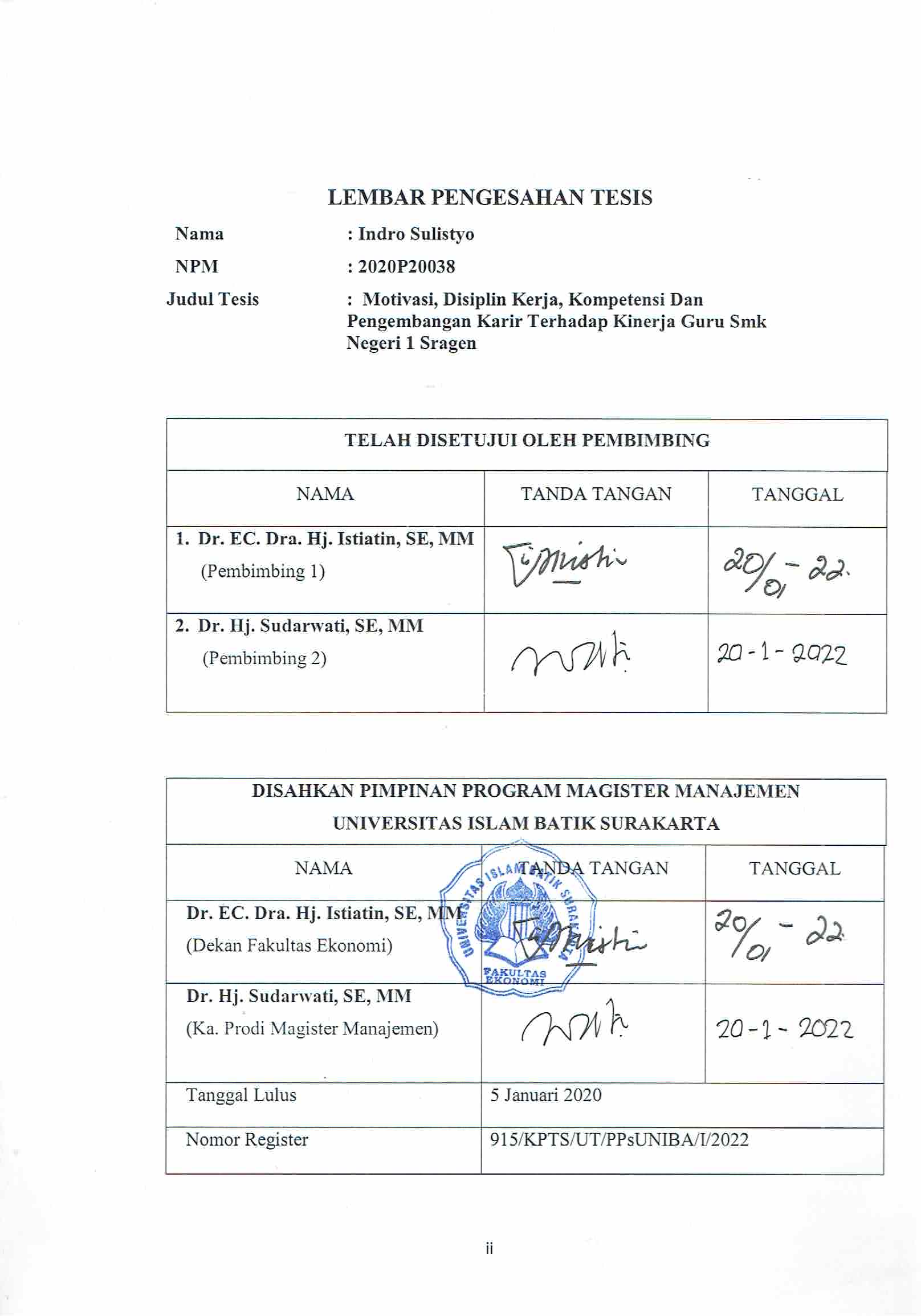 Nama 			: Indro SulistyoNPM			: 2020P20038Judul Tesis 	:  Motivasi, Disiplin Kerja, Kompetensi Dan Pengembangan Karir Terhadap Kinerja Guru Smk Negeri 1 SragenLEMBAR PENGESAHAN TIM PENGUJI TESIS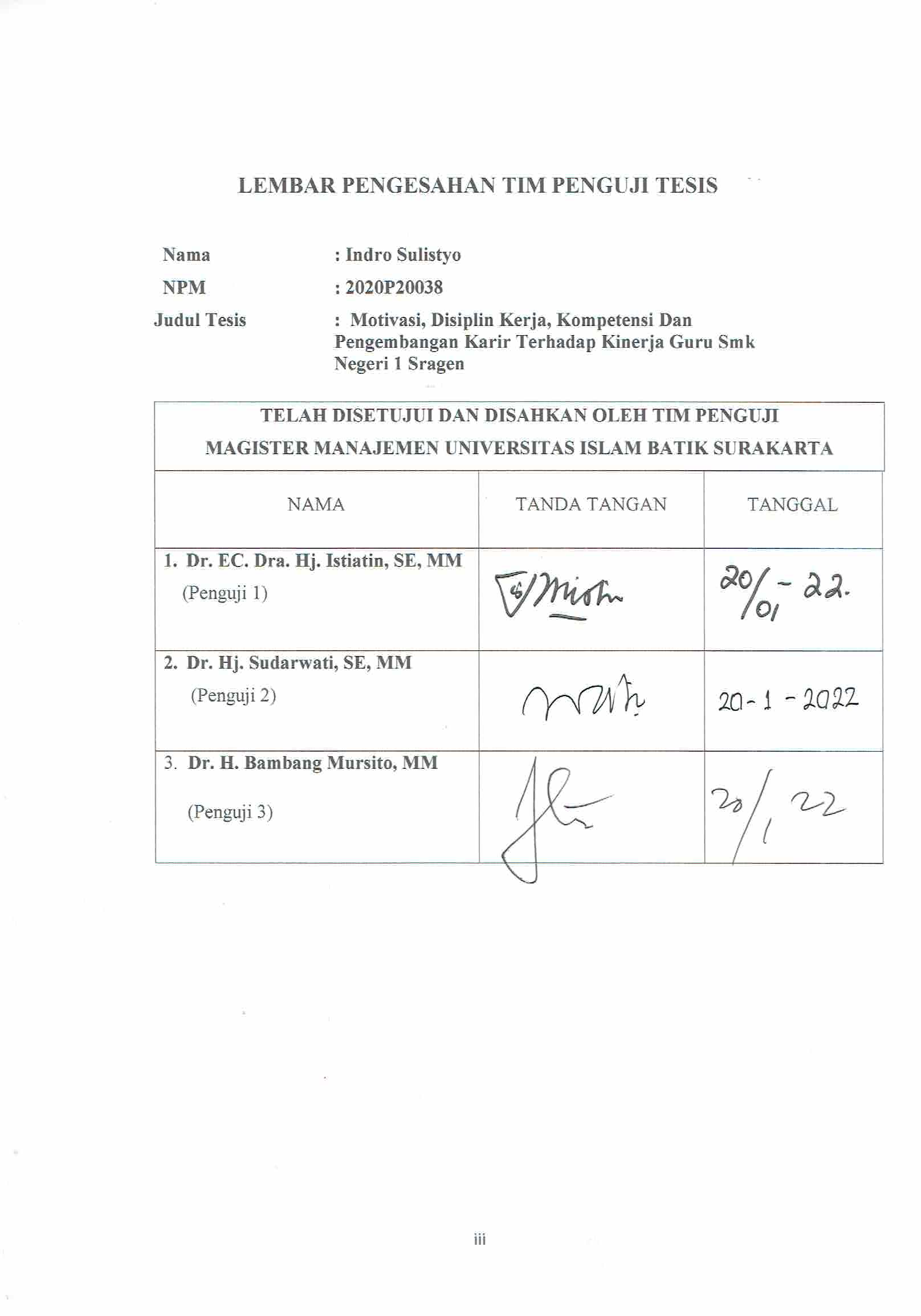 Nama 			: Indro SulistyoNPM			: 2020P20038Judul Tesis 	:  Motivasi, Disiplin Kerja, Kompetensi Dan Pengembangan Karir Terhadap Kinerja Guru Smk Negeri 1 SragenSURAT PERNYATAAN KEASLIAN TESISSaya yang bertandatangan di bawah ini,Nama 			: Indro SulistyoNPM			: 2020P20038Judul Tesis 	:  Motivasi, Disiplin Kerja, Kompetensi Dan Pengembangan Karir Terhadap Kinerja Guru Smk Negeri 1 SragenDengan ini saya menyatakan bahwa tesis yang saya ajukan ini adalah hasil karya saya sendiri dan belum pernah diajukan untuk memperoleh gelar magister di suatu Perguruan Tinggi, dan sepanjang pengetahuan saya tesis ini tidak terdapat karya atau pendapat yang pernah ditulis atau diterbitkan oleh orang lain kecuali yang diacu dalam naskah ini secara tertulis dan disebutkan dalam daftar pustaka.Surakarta, 4 November  2021Indro Sulistyo2020P20038MOTO“Hidup tidak usah dibuat sulit, tidak usah ruwet. Asal tidak maksiat, bisa menjadi pribadi yang menyenangkan dan bermanfaat bagi banyak orang serta tidak mengusik hidup orang lain, itu sudah cukup. “( Gus Baha )PERSEMBAHANKarya ini kami persembahkan kepada: 1. Kedua orang tua yang selalu mendoakan kehidupan keluargaku. 2. Suamiku tercinta yang selalu memberikan semangat. 3. Anak tersayang sebagai penerus cita-cita. 4. Semua rekan-rekan yang tiada henti memberikan semangat dan doa. 5. Semua pihak pemerhati pendidikan dimanapun berada.KATA PENGANTARAlhamdulillah, segala puji syukur penulis panjatkan kehadirat Allah SWT, atas segala karunia dan ridho-NYA, sehingga tesis dengan judul “Motivasi, Disiplin Kerja, Kompetensi Dan Pengembangan Karir Terhadap Kinerja Guru Smk Negeri 1 Sragen”ini dapat diselesaikan. Tesis ini disusun untuk memenuhi salah satu persyaratan memperoleh gelar MSi dalam bidang keahlian Manajemen Lembaga Pendidikan pada program studi Magister ManajemenUniversitas Islam Batik Surakarta / UNIBA Surakarta. Pada kesempatan ini penulis menyampaikan rasa hormat dan menghaturkan terima kasih yang sebesar-besarnya, kepada :Dr. H. Amir Junaidi, S.H., M.H selaku Rektor Universitas Islam Batik Surakarta yang telah berkenan memberikan kesempatan kepada penulis untuk menimba ilmu di Universitas Islam Batik Surakarta.Dr. Ec. Dra. Hj. Istiatin, SE.MM, selaku Dekan Fakultas Ekonomi Universitas Islam Batik Surakarta, sekaligus pembimbing I terima kasih atas arahan dan bimbingannya sehingga tesis ini dapat selesai tepat waktu.Dr. Hj. Sudarwati, SE, MM selaku Kaprodi Magister Manajemen  Universitas Islam Batik Surakarta, sekaligus selaku pembimbing II, terima kasih atas bimbingan dan arahannya sehingga tesis ini dapat selesai tepat waktu.Kepala sekolah dan segenap guru karyawan di  Sekolah Menengah Kejuruan Negeri 1 Sragen yang telah memberikan partisipasinya dalam menyelesaikan penelitian ini.Rekan-rekan Program Magister Manajemen Universitas Islam Batik Surakarta.Dengan keterbatasan pengalaman, ilmu maupun pustaka yang ditinjau, penulis menyadari bahwa tesis ini masih banyak kekurangan dan pengembangan lanjut agar benar benar bermanfaat. Oleh sebab itu, penulis sangat mengharapkan kritik dan saran agar tesis ini lebih sempurna serta sebagai masukan bagi penulis untuk penelitian dan penulisan karya ilmiah di masa yang akan datang.
Akhir kata, penulis berharap tesis ini memberikan manfaat bagi kita semua terutama untuk pengembangan ilmu pengetahuan yang ramah lingkungan.
Surakarta, Oktober 2021

Indro SulistyoDAFTAR ISIHALAMAN JUDUL 		i	LEMBAR PENGESAHAN TESIS 		iiLEMBAR TIM PENGUJI TESIS		iiiSURAT PERNYATAAN KEASLIAN TESIS 		ivMOTO 		vPERSEMBAHAN 		viKATA PENGANTAR 		viiDAFTAR ISI 		ixDAFTAR TABEL 		xiDAFTAR GAMBAR 		xiiDAFTAR LAMPIRAN 		xiiiABSTRAKSI		xivBAB I PENDAHULUAN 	Latar Belakang Masalah 		1Identifikasi Masalah 		5Batasan Masalah 		6Perumusan Masalah 		6Tujuan Penelitian 		7Manfaat Penelitian 		7BAB II LANDASAN TEORI DAN HIPOTESISLandasan Teori 		9Penelitiaan Terdahulu 		34Kerangka Penelitian 		37Hipotesis 		39BAB III METODOLOGI PENELITIANDesain Penelitian 		42Tempat dan Waktu Penelitian 		42Populasi dan Sampel 		43Variabel Penelitian 		44Teknik Pengumpulan Data 		45Definisi O[perasional Variabel 		47Uji Instrumen 		49BAB IV HASIL PENELITIAN DAN ANALISISDATAGambaran Umum SMK Negeri 1 Sragen 		54Deskripsi Responden 		57Pembahasan 		77BAB V KESIMPULAN N , IMPLIKASI DAN SARANKesimpulan 		81Implikasi 		82Saran 		83DAFTAR PUSTAKA 		85LAMPIRAN DAFTAR TABEL1. Tabel 1 Matriks Penelitian Terdahulu 		342. Tabel 2 Definisi Operasional Variabel 	473. Tabel Validitas Instrumen Variabel Kinerja Guru (Y) 	504. Tabel Validitas Instrumen Variabel Motivasi (X1) 	505. Tabel Validitas Instrumen Variabel Disiplin Kerja (X2) 	516. Tabel Validitas Instrumen Variabel Kompetensi (X3) 	517. Tabel Validitas Instrumen Variabel Pengembangan Karir (X4) 	528. Tabel Hasil Reliabilitas 	539. Tabel Deskripsi Responden Berdasarkan Umur 	5810. Tabel Karakteristik Responden Berdasarkan Jenis Kelamin 	5911. Tabel Karakteristik Responden Berdasarkan Mapel 	6012. Tabel Hasil Uji Normalitas 	6413. Tabel Hasil Uji Multikolinearitas 	6513. Tabel Hasil Uji Heterokedastisitas 	6614. Tabel Hasil Regresi Linear Berganda 	6815. Tabel Hasil Uji F 	7016. Tabel Hasil Uji t 	7117. Tabel Koefisien Determinasi 	76DAFTAR GAMBAR1. Gambar 1. Kerangka Konseptual 	382. Gambar Karakteristik Responden Berdasar Umur 	583. Gambar Karakteristik Responden Berdasarkan Jenis Kelamin 	594. Gambar Tabel Karakteristik Responden Berdasarkan Mapel 	615. Gambar Grafik Histogram Normalitas 	626. Gambar Grafik Normal P-P Plot 	637. Gambar Hasil Uji Heterokedastisitas 	67 DAFTAR LAMPIRAN1. Kuesioner2. Scoring3. Uji Validitas 4. Uji Reliabilitas5. Uji asumsi Klasik	a. Uji Normalitas	b. Uji Multikolinieritas	c. Uji Heterokedastisitas6. Uji Regresi BergandaABSTRAKIndro Sulistyo, 2020P20038. Motivasi, Disiplin Kerja, Kompetensi Dan Pengembangan Karir Terhadap Kinerja Guru Smk Negeri 1 Sragen. Program Pasca Sarjana Magister Managemen Universitas Islam Batik Surakarta.Pandemi covid-19 yang melanda mengakibatkan semua kegiatan di lakukan di rumah atau work from home, kegiatan ini tentunya akan berpengaruh pada tingkat pelayanan ke masyarakat atau stakeholder.Penelitian ini menguji faktor yang memdampaki kinerja guru yakni motivasi, disiplin kerja, kompetensi serta pengembangan karir. Penelitian dilakukan pada guru SMK Negeri 1 Sragen. Penelitian ini memakai pendekatan Penelitian kuantitatif . Penelitian ini dilaksanakan di SMK Negeri 1 Sragen yang berlokasi di Jl Ronggowarsito, Sragen. Populasi dalam Penelitian ini yakni semua guru total  82 orang. Pada Penelitian ini data yang terkumpul diolah memakai alat analisis regresi linier berganda dengan memakai software SPSS. Terkait analisis yang sudah dikerjakan maka bisa diperoleh kesimpulan Motivasi, Disiplin Kerja, Kompetensi berdampak positif serta tidak signifikan kepada kinerja guru di SMK Negeri 1 Sragen. Pengembangan Karir berdampak  positif dan signifikan kepada kinerja guru SMK Negeri 1 Sragen.Keywords : Motivasi, Disiplin Kerja, Kompetensi, Pengembangan Karir ABSTRACTIndro Sulistyo, 2020P20038. Motivation, Work Discipline, Competence and Career Development on Teacher Performance at Smk Negeri 1 Sragen. Postgraduate Masters Program in Management at the Islamic University of Batik Surakarta.The COVID-19 pandemic that hit resulted in all activities being carried out at home or work from home, this activity will certainly affect the level of service to the community or stakeholders.This study examines the factors that affect teacher performance, namely motivation, work discipline, competence and career development. The research was conducted on teachers of SMK Negeri 1 Sragen. This research uses a quantitative research approach. This research was conducted at SMK Negeri 1 Sragen which is located on Jl Ronggowarsito, Sragen. The population in this study were all teachers, a total of 82 people. In this study, the collected data was processed using multiple linear regression analysis using SPSS software.Regarding the analysis that has been done, it can be concluded that motivation, work discipline, competence have a positive and insignificant impact on the performance of teachers in SMK Negeri 1 Sragen. Career development has a positive and significant impact on the performance of teachers at SMK Negeri 1 Sragen.Keywords : Motivation, Work Discipline, Competence, Career DevelopmentBAB IPENDAHULUANLatar Belakang MasalahPenggerak utama jalannya kegiatan sebuah organisasi, maju mundurnya suatu organisasi ditentukan oleh keberadaan sumber daya manusianya. Sehingga sumber daya manusia atau pegawai dalam sebuah organisasi menjadi perhatian penting dalam rangka usaha mencapai keberhasilan organisasi. Sekolah juga termasuk kedalam Lembaga/organisasi yang memiliki visi, misi dan tujuan tertentu, karena itu sumber daya manusia sangat penting untuk mewujudkan tujuannya.Kinerja pegawai dalam suatu organisasi menentukan Keberhasilan organisasi itu dalam mencapai tujuan yang telah ditentukan. Kemampuan pegawai mengerjakan pekerjaan yang menjadi tanggung jawabnya menjadi tolok ukur pencapaian tujuan organisasi. Apabila suatu organisasi mampu mencapai tujuan yang telah ditetapkan, maka dapat dikatakan bahwa organisasi tersebut efektif. Seiring dengan berkembangnya waktu, semua organisasi dituntut untuk dapat bersaing memberikan pelayanan yang terbaik, termasuk organisasi sekolah.Kinerja dapat dilihat berdasarkan hasil pekerjaan yang telah diselesaikan dan ketepatan waktu dalam menyelesaikan tugas. Apakah hasil kerja sesuai dengan standar atau tidak. Jika sesuai maka pegawai tersebut dapat dikatakan berkinerja baik, namun jika sebaliknya berarti pegawai tersebut perlu dilatih dan dikembangkan (Nuriman, 2020).Kinerja yang baik merupakan kinerja yang optimal, yaitu kinerja yang sesuai standar organisasi dan mendukung tercapainya tujuan organisasi. Peningkatan kinerja pegawai akan membawa kemajuan bagi instansi (organisasi) untuk dapat bertahan dalam suatu persaingan yang tidak stabil. Kinerja pegawai dipengaruhi oleh beberapa faktor baik yang berhubungan dengan tenaga kerja itu sendiri maupun yang berhubungan dengan lingkungan perusahaan atau organisasi (Anyer, 2016).Motivasi merupakan rangkaian sikap dan nilai yang mempengaruhi individu untuk mencapai hal-hal tertentu sesuai dengan tujuan individu. Sikap dan nilai tersebut tidak terlihat yang memberikan kekuatan untuk mendorong individu berperilaku dalam mencapai tujuannya (Afandi, 2020). Manao (2020) mendifinisikan motivasi kerja merupakan daya dorong atau daya penggerak untuk menciptakan kegairahan kerja sebagai hasil proses interaksi antara sikap, kebutuhan dan persepsi seseorang agar mereka mau bekerja sama, bekerja efektif, dan terintegrasi dengan segala daya upayanya untuk mencapai kepuasan.Menurut hasil penelitian yang dilakukan Pomalingo ( 2015) Disiplin kerja salah satu faktor yang dapat mempengaruhi kinerja pegawai. Disiplin kerja merupakan suatu sikap taat dan patuh serta tunduk pada aturan yang dilandasi oleh kesadaran dari diri pribadi tanpa ada paksaan dari luar. Sikap semacam ini tidak hanya dituntut dari pegawai sebagai individu, tetapi juga dari kelompok orang yang tergabung dalam organisasi tersebut. Disiplin kerja seorang pegawai dapat lebih meningkatkan rasa tanggung jawab terhadap tugasnya sehingga kinerjanya akan lebih baik, pegawai  yang memiliki disiplin kerja akan memiliki kinerja yang lebih baik yang dapat membangun produktivitas pegawai tersebut disiplin kerja harus dibangun pada setiap pegawai mulai dari dini. Dengan adanya sumber daya yang baik, dan kedisiplinan kerja yang baik maka kompetensi yang baik akan tercipta, sehingga kinerja yang baik akan ikut serta dalam organisasi tersebut. Disiplin merupakan suatu kondisi tertentu di mana orang-orang berada anggota organisasi tunduk pada aturan yang ada dengan kesenangan. Sedangkan pekerjaan adalah segala aktivitas manusia yang dilakukan untuk mencapai sesuatu tujuan yang telah ditetapkan. Disiplin kerja adalah sikap karyawan untuk berperilaku sesuai dengan aturan yang telah ditetapkan didirikan di mana dia bekerja (Saluy dan Treshia, 2018). Kompetensi sering diartikan sebuah kebisaan yang dipunyai oleh seseorang berupa ilmu pengetahuan, skill, dan akhlak yang dibutuhkan dalam pelaksanaan tugas dan kewajibannya, sehingga dia dapat melaksanakan tugasnya secara profesional, efektif dan efisien  ( Hidayat 2021). Kompetensi merupakan sekumpulan pengetahuan, keterampilan, dan perilaku yang harus dimiliki karyawan. , menghargai, menguasai dan mengaktualisasikan dalam melaksanakannya secara profesional. Kompetensi menggambarkan apa yang dilakukan orang di tempat kerja pada berbagai tingkatan dan menetapkan standar untuk setiap tingkatan, mengidentifikasi karakteristik pengetahuan dan keterampilan yang dibutuhkan oleh individu untuk memungkinkan mereka menjalankan tugas dan tanggung jawabnya secara efektif sehingga mencapai standar kualitas profesional di kompetensi adalah karakteristik fundamental dari setiap individu yang terkait dengan kriteria yang dirujuk pada kinerja yang unggul atau efektif dalam suatu pekerjaan atau situasi. Ciri yang mendasarinya adalah kompetensi merupakan bagian dari kepribadian seseorang yang telah tertanam dan bertahan lama serta dapat memprediksi tingkah laku dalam berbagai tugas dan situasi kerja. Penyebab terkait berarti bahwa kompetensi menyebabkan atau memprediksi perilaku dan kinerja (Suryani. 2020). Kemampuan, ketrampilan, pengetahuan, pengalaman seorang pegawai adalah termasuk dalam kompetensi. Pengembangan Karir merupakan sejarah pekerjaan seseorang atau serangkaian posisi yang dipegangnnya selama kehidupan kerja, karir merupakan suatu urutan promosi atau pemindahan (transfer) ke jabatan-jabatan yang lebih menuntut tanggung jawab atau ke lokasi-lokasi yang lebih baik dalam hierarki hubungan kerja selama kehidupan kerja seseorang (Chrestavius, 2020). Pengembangan Karir adalah suatu usaha untuk meningkatkan kemampuan teknis, teoritis, konseptual dan moral karyawan sesuai dengan kebutuhan pekerjaan atau jabatan (Sudrajat, 2020).Untuk meningkatkan kinerja pegawai sangat diperlukan keberlangsunag karir dalam organisasi/lembaga, oleh karena itu perkembangan karier merupakan penghargaan kepada pegawai untuk menduduki posisi atau jabatan tertentu yang berjenjang dengan tingkat kesejahteraan serta tanggung jawab lebih meningkat.Identifikasi Masalah Berdasar latar belakang permasalahan dalam penelitian ini, penulis mengidentifikasikan masalah sebagai berikut:Motivasi, disiplin kerja, kompetensi dan perkembangan karier guru – guru di SMK Negeri 1 Sragen selama Pandemi Covid-19 tidak bisa terukur dengan baik, hal ini bisa berpengaruh terhadap kinerjanya.Motivasi Guru di SMK Negeri 1 Sragen dalam melaksanakan tugas selama Pandemi Covid-19 belum begitu maksimal, sehingga hal ini akan berpengaruh terhadap kinerjanya.Disiplin keja guru-guru di SMK Negeri 1 Sragen selama pembelajaran jarak jauh tidak bisa terukur dengan baik, hal ini bisa berpengaruh terhadap kinerjanya.Kompetensi guru-guru di SMK Negeri 1 Sragen sangat di perlukan untuk mengelola kegiatan pembelajaran jarak jauh kemampuan IT dan mengelola pembelajaran mutlak di kuasia agar mampu meningkatkan kinerjanyaPerkembangan karier di SMK Negeri 1 Sragen selama masa pandemic dengan kegiatan pembelajaran jarak jauh praktis berjalan stagnan, hal ini kemungkinan besar juga akan berpengaruh terhadap kinerjanyaBatasan MasalahKinerja guru dapat dipengaruhi oleh banyak faktor, dalam penelitian ini di batasi empat faktor yaitu Motivasi, Disiplin Kerja, Kompetensi dan Perkembangan Karier. Responden pada penelitian ini adalah guru-guru di SMK Negeri 1 Sragen sejumlah 84 orang.Perumusan MasalahBerdasarkan latar belakang penelitian tersebut maka dapat ditarik beberapa perumusan masalah diantaranya sebagai berikut:Apakah motivasi, disiplin kerja, kompetensi  dan perkembangan karier secara bersama-sama berpengaruh terhadap kinerja guru di  SMK Negeri 1 Sragen?Apakah motivasi guru berpengaruh terhadap kinerjanya di SMK Negeri 1 Sragen?Apakah disiplin kerja berpengaruh terhadap kinerja guru SMK Negeri 1 Sragen?Apakah kompentensi berpengaruh terhadap kinerja guru SMK Negeri 1 Sragen?Apakah perkembangan karier berpengaruh terhadap kinerja guru SMK Negeri 1 Sragen?Tujuan PenelitianBerdasarkan latar belakang dan perumusan masalah diatas, maka tujuan dari penelitian ini adalah sebagai berikut:Menguji dan menganalisis secara empiris hubungan motivasi guru, disiplin kerja guru, kompetensi guru  dan perkembangan karier guru secara bersama-sama berpengaruh terhadap kinerja guru SMK Negeri 1 Sragen.Menguji dan menganalisis secara empiris hubungan motivas guru terhadap kinerja guru SMK Negeri 1 Sragen.Menguji dan menganalisis secara empiris hubungan disiplin kerja terhadap kinerja guru SMK Negeri 1 Sragen.Menguji dan menganalisis secara empiris hubungan kompetensi terhadap kinerja guru SMK Negeri 1 Sragen.Menguji dan menganalisis secara empiris hubungan perkembangan karier terhadap kinerja guru SMK Negeri 1 Sragen. Manfaat PenelitianDalam penelitian ini diharapkan mempunyai kegunaan penelitian yang bersifat teoritis maupun praktis:Kegunaan TeoritisHasil penilitian ini diharapkan dapat memperkaya wawasan pengembangan ilmu pengetahuan yang berhubungan dengan dunia pendidikan.Memberikan sumbangan pemikiran dan bahan dalam penelitian.Memberikan manfaat sebagai tambahan literatur tentang upaya peningkatan Kinerja guru SMK Negeri 1 Sragen dengan peningkatan motivasi, disiplin kerja, kompetensi dan perkembangan karierKegunaan PraktisSebagai bahan masukan serta saran bagi pihak-pihak yang berkecimpung didalam dunia pendidikan, baik lembaga ataupun perseorangan. Adapun pihak-pihak yang dimaksud adalah:Bagi tenaga pendidik.Hasil penelitian ini diharapkan dapat memberikan masukan untuk dapat meningkatkan motivasi, disiplin kerja, kompetensi dan perkembangan karierBagi sekolah.Hasil penelitian ini diharapkan dapat memberikan masukan bagi SMK Negeri 1 Sragen pada umumnya terhadap usaha peningkatan Kinerja Guru dalam upaya meningkatkan mutu Pendidikan.Bagi peneliti lain. Hasil penelitian ini diharapkan dapat memberikan manfaat sebagai bahan masukan untuk studi pendahuluan dalam memahami keterkaitan motivasi, disiplin kerja, kompetensi dan perkembangan karie terhadap peningkatan kinerja guru.BAB IILANDASAN TEORI DAN HIPOTESISLANDASAN TEORI  1. Pengertian Kinerja  Kinerja sebagai hasil-hasil fungsi pekerjaan atau kegiatan seseorang atau kelompok dalam suatu organisasi yang dipengaruhi oleh berbagai faktor untuk mencapai tujuan organisasi dalam periode waktu tertentu (Pabunda Tika, 2014: 121). Menurut Wirawan (2015: 5) kinerja adalah keluaran yang dihasilkan oleh fungsi-fungsi atau indikator suatu pekerjaan atau suatu profesi dalam waktu tertentu. "Kinerja (performance) pada dasarnya adalah apa yang dilakukan atau tidak dilakukan oleh pegawai" (Mathis and Jackson, 2011: 378). As’ad (2011: 63)kinerja adalah suatu kesuksesan seseorang dalam melaksanakan suatu pekerjaan As’ad (2011: 63), Hasibuan (2020: 34) kinerja adalah suatu hasil kerja yang dicapai seseorang dalam melaksanakan tugas-tugas yang dibebankan kepadanya yang didasarkan atas kecakapan, pengalaman dan kesungguhan serta waktu. Mangkuprawira dan Hubeis (2012: 153) kinerja yaitu hasil proses pekerjaan tertentu secara terencana pada waktu dan tempat dari pegawai serta organisasi bersangkutan. Mangkunegara (2011: 67) kinerja pegawai adalah hasil kerja secara kualitas dan kuantitas yang dicapai oleh seorang pegawai dalam melaksanakan tugasnya sesuai dengan tanggung jawab yang diberikan kepadanya. Syamsi (2012: 73) kinerja dapat didefinisikan sebagai tingkat pencapaian hasil atau degree of accomplishment. Bangun (2012: 99) mengatakan kinerja adalah hasil pekerjaan yang dicapai seseorang berdasarkan persyaratan-persyaratan pekerjaan, persyaratan biasa disebut dengan standar kerja, yaitu tingkat yang diharapkan suatu pekerjaan tertentu untuk dapat diselesaikan dan diperbandingan atas tujuan atau target yang ingin dicapai.Dari beberapa pengertian Kinerja diatas dapat disimpulkan bahwa kinerja merupakan tolak ukur keberhasilan seorang pegawai dalam menjalankan tupoksinya sebagai pegawai/karyawan disatuan intansi/organisasi yang memiliki visi misi dan tujuan tertentu.Indikator Kinerja Pegawai Menurut Setiawan dan Kartika (2014) untuk mengukur kinerja dapat menggunakan indikator sebagai berikut: 1). Ketepatan penyelesaian tugas merupakan pengelolaan waktu dalam bekerja dan juga ketepatan pegawai dalam menyelesaikan pekerjaan 2). Kesesuaian jam kerja merupakan kesediaan pegawai dalam mematuhi peraturan organisasi yang berkaitan dengan ketepatan waktu masuk/pulang kerja dan jumlah kehadiran. 3) Jumlah ketidakhadiran pegawai dalam suatu organisasi selama periode tertentu. 4) Kerjasama antar pegawai merupakan kemampuan pegawai untuk bekerja sama dengan orang lain dalam menyelesaikan suatu tugas yang ditentukan sehingga mencapai daya guna dan hasil guna yang sebesar-besarnya. Faktor-faktor yang Memengaruhi Kinerja Menurut Mahmudi (2015: 20) kinerja merupakan suatu konstruk multideminsional yang mancakup banyak faktor yang memengaruhinya. Faktor-faktor yang memengaruhi kinerja adalah: 1). Faktor personal/individual, meliputi: pengetahuan, ketrampilan (skill), kemampuan kepercayaan diri, kompetensi, disiplin, motivasi dan komitmen yang dimiliki oleh setiap individu. 2). Faktor kepemimpinan, meliputi: kualitas dalam memberikan dorongan, semangat, arahan dan dukungan yang diberikan manajer dan team leader. 3). Faktor tim, meliputi: kualitas dukungan dan semangat yang diberikan oleh rekan dalam satu tim, kepercayaan terhadap sesama anggota tim, kekompakan dan keeratan anggaran tim. 5). Faktor sistem, meliputi: sistem kerja, fasilitas kerja atau infrastruktur yang diberikan oleh organisasi, proses organisasi, dan kultur kinerja dalam organisasi. 6). Faktor kontekstual (situasional), meliputi: tekanan dan perubahan lingkungan ekternal dan internal. Menurut Wirawan (2019: 7-8) faktor-faktor yang memengaruhi kinerja antara lain: 1). Faktor internal pegawai, yaitu faktor-faktor dari dalam diri pegawai yang merupakan faktor bawaan dari lahir dan faktor yang diperoleh ketika ia berkembang. Faktor-faktor bawaan, seperti bakat, sifat pribadi, serta keadaan fisik dan kejiwaan. Faktor-faktor yang diperoleh, seperti pengetahuan, keterampilan, etos kerja, pengalaman kerja, dan motivasi kerja. 2). Faktor lingkungan internal organisasi, yaitu dukungan dari organisasi dimana ia bekerja. Dukungan tersebut sangat memengaruhi tinggi rendahnya kinerja pegawai. Faktor-faktor lingkungan internal organisasi tersebut antara lain visi, misi dan tujuan organisasi, kebijakan organisasi, teknologi, strategi organisasi, sistem manajemen, kompensasi, kepemimpinan, budaya organisasi, dan teman sekerja. 3). Faktor lingkungan eksternal organisasi, yaitu keadaan, kejadian, atau situasi yang terjadi di lingkungan eksternal organisasi yang memengaruhi kinerja pegawai. Faktor-faktor lingkungan eksternal organisasi tersebut antara lain kehidupan ekonomi, kehidupan politik, kehidupan sosial, budaya dan agama masyarakat, dan kompetitor. Seorang pegawai yang memiliki kinerja yang tinggi dapat menghasilkan pekerjaan yang berkualitas dan sesuai dengan tanggung jawab yang diberikan kepadanya.  Efek Kinerja Pegawai Menurut Sedarmayanti (2017) kinerja pegawai berdampak pada hal-hal berikut ini: 1). Peningkatan keterampilan dan kemampuan pegawai. 2). Penyempurnaan kondisi kerja, peningkatan mutu dan hasil kerja. 3). Pengembangan dan pendayagunaan pegawai seoptimal mungkin, sehingga dapat diarahkan jenjang/ rencana karirnya, kenaikan pangkat dan kenaikan jabatan. 4). Mendorong terciptanya hubungan timbal baik yang sehat antara atasan dan bawahan. 5). Pegawai mengetahui kondisi organisasi secara keseluruhan dari bidang kepegawaian khususnya kinerja pegawai dalam bekerja. 6). Pegawai mengetahui kekuatan dan kelemahannya sehingga dapat memacu perkembangannya. 7). Bagi atasan yang menilai akan lebih memperhatikan dan mengenal bawahan dan pegawainya, sehingga dapat lebih memotivasi pegawai.2. Motivasi Kerja a. Pengertian Motivasi Perilaku manusia sebenarnya hanyalah cerminan yang paling sederhana motivasi dasar mereka. Agar perilaku manusia sesuai dengan tujuan organisasi, maka harus ada perpaduan antara motivasi dengan pemenuhan kebutuhan mereka sendiri dan permintaan organisasi. Perilaku manusia ditimbulkan atau dimulai dengan adanya motivasi. Motivasi berasal dari kata latin movere yang berarti dorongan atau menggerakkan. Motivasi adalah pemberian daya penggerak yang menciptakan kegairahan kerja seseorang agar mereka mau bekerja sama, bekerja efektif, dan terintegrasi dengan segala daya upayanya untuk mencapai kepuasan (Hasibuan, 2013: 143). Pengertian lainnya tentang motivasi dikemukakan Robbins (2013: 74) yaitu bahwa motivasi adalah keinginan untuk melakukan sebagai kesediaan untuk mengeluarkan tingkat upaya yang tinggi untuk tujuan-tujuan organisasi, yang dikondisikan oleh kemampuan upaya itu untuk memenuhi suatu kebutuhan individual. Sedangkan menurut pendapat Agus Sutiono, dkk (2011: 224) menyatakan bahwa motivasi merupakan penggerak bagi seseorang agar berusaha mencapai tujuan organisasi dengan optimal. Motivasi timbul diakibatkan oleh faktor dari dalam dirinya sendiri disebut faktor instrinsik, dan faktor yang dari luar diri seseorang disebut faktor ekstrinsik. Kesimpulan yang didapat dari beberapa pengertian motivasi adalah bahwa motivasi kerja merupakan daya dorong atau daya penggerak untuk menciptakan kegairahan kerja sebagai hasil proses interaksi antara sikap, kebutuhan dan persepsi seseorang agar mereka mau bekerja sama, bekerja efektif, dan terintegrasi dengan segala daya upayanya untuk mencapai kepuasan. b. Tujuan Motivasi Tujuan motivasi menurut Hasibuan (2013: 63) antara lain. 1) Meningkatkan moral dan kepuasan kerja pegawai. 2) Meningkatkan produktivitas kerja pegawai. 3) Mempertahankan kestabilan pegawai. 4) Meningkatkan kedisiplinan pegawai. 5) Mengefektifkan pengadaan pegawai. 6) Menciptakan suasana dan hubungan kerja yang baik. 7) Meningkatkan loyalitas, kreativitas, dan partisipasi pegawai. 8) Meningkatkan tingkat kesejahteraan pegawai. 9) Mempertinggi rasa tanggung jawab pegawai terhadap tugastugasnya. 10) Meningkatkan efisiensi penggunaan alat-alat dan bahan bakuc. Bentuk Motivasi Pada umumnya bentuk motivasi yang diberikan organisasi ataupun pimpinan yaitu: 1). Pengarahan dan pengendalian Pengarahan maksudnya menentukan apa yang harus mereka kerjakan atau tidak mereka kerjakan. Sedangkan pengendalian maksudnya menentukan bahwa tenaga kerja harus mengerjakan hal-hal yang diintruksikan oleh pimpinan maupun organisasi. 2). Penetapan pola kerja yang efektif pada umumnya, reaksi dari kebosanan kerja akan menghambat produktivitas kerja. Karena manajemen menyadari bahwa masalahnya bersumber pada cara pengaturan pekerjaan, mereka menanggapinya dengan berbagai teknik yang efektif antara lain. a) Memperkaya pekerjaan, yaitu penyesuaian tuntutan pekerjaan dengan kemampuan tenaga kerja. b) Manajemen partisipatif, yaitu penggunaan berbagai cara untuk melibatkan pekerja dalam pengambilan keputusan (decision making) yang mempengaruhi pekerjaan mereka. c) Mengalihkan perhatian para pekerja dari pekerjaan yang membosankan kepada instrumen (alat) waktu luang untuk istirahat atau saran lain yang lebih fantastis. 3). Kebijakan Kebijakan dapat didefinisikan sebagai suatu tindakan yang diambil dengan sengaja oleh manajemen atau pimpinan untuk mempengaruhi sikap atau perasaan para tenaga kerja. Dengan kata lain, kebijakan adalah usaha untuk membuat tenaga kerja bahagia (Sastrohadiwiryo, 2012: 57). d. Indikator Motivasi Salah satu penganut teori motivasi kepuasan adalah Maslow yang mengemukakan teori motivasi yang dinamakan Teori Hierarki Kebutuhan. Maslow berpendapat bahwa kebutuhan yang diinginkan seseorang itu berjenjang. Jenjang kebutuhan manusia ini yang kemudian dijadikan indikator-indikator motivasi kerja yang disusun sebagai berikut. 1). Kebutuhan fisiologis atau mempertahankan hidup Kebutuhan fisiologis merupakan kebutuhan-kebutuhan untuk mempertahankan hidup yang terdiri dari tiga macam kebutuhan, yaitu sandang, pangan, dan papan. 2). Kebutuhan akan rasa aman Kebutuhan akan rasa aman berwujud kebutuhan keamanan jiwa, di tempat kerja maupun di luar jam kerja, dan di manapun manusia itu berada, serta kebutuhan akan keamanan harta. 3). Kebutuhan sosial Kebutuhan sosial digolongkan menjadi tiga macam yaitu. a) Kebutuhan akan rasa diakui atau diterima oleh orang lain atau oleh sekelompok orang di tempat mereka berada. b) Kebutuhan akan pencapaian prestasi. c) Kebutuhan akan perasaan ikut serta merasakan apa yang dialami orang lain. 4). Kebutuhan akan prestise Kebutuhan akan prestise berhubungan dengan sosial status. Semakin tingggi kedudukan seseorang dalam jenjang organisasi semakin tinggi pula status dan prestisenya. 5). Kebutuhan kemampuan kerja yang lebih tinggi Kebutuhan akan kemampuan kerja yang lebih tinggi tampak dalam keinginan untuk mengembangkan kemampuan mental dan kemampuan kerja melalui on the job training, off the job training, in service training, up-grading, pendidikan akademis, seminar, dan sebagainya (Manullang, 2016: 97).Disiplin Kerja Pengertian Disiplin Kerja Kedisiplinan merupakan fungsi operasional manajemen sumber daya manusia yang terpenting karena semakin baik disiplin kerja pegawai, semakin baik kinerja yang dapat dicapai.Tanpa disiplin yang baik, sulit bagi organisasi untuk mencapai hasil yang optimal. Kedisiplinan merupakan faktor yang utama yang diperlukan sebagai alat peringatan terhadap pegawai yang tidak mau berubah sifat dan perilakunya. Sehingga seorang pegawai dikatakan memiliki disiplin yang baik jika pegawai tersebut memiliki rasa tanggung jawab terhadap tugas yang diberikan kepadanya. Menurut Simamora (2014) disiplin adalah prosedur yang mengoreksi atau menghukum bawahan karena melanggar peraturan atau prosedur. Hasibuan (2013: 103) bahwa: “Disiplin kerja adalah kesadaran dan kerelaan seseorang dalam menaati semua peraturan organisasi dan norma-norma sosial yang berlaku.” Rivai (2014: 45) bahwa: “Disiplin kerja adalah suatu alat yang dipergunakan para manajer untuk berkomunikasi dengan pegawai agar mereka bersedia untuk mengubah suatu perilaku serta sebagai suatu upaya untuk meningkatkan kesadaran dan kesedian seorang dalam memenuhi segala peraturan organisasi”. Dimejo (2013: 54) bahwa: “Disiplin adalah sikap kesediaan dan kerelaan seseorang untuk mematuhi dan mentaati normanorma peraturan yang berlaku di sekitarnya.”Disiplin kerja dapat diartikan sebagai bagian kepatuhaan dan ketaatan pegawai dalam mengikuti intruksi kerja/standar operasional suatu organisasi atau instansi sehingga akan membantu tercapainya tujuan dari organisasi atau instansi tersebut Faktor Disiplin Kerja Menurut Dimedjo (2013: 71) faktor yang mempengaruhi disiplin pegawai adalah: 1). Besar kecilnya pemberian kompensasi Besar kecilnya kompensasi dapat mempengaruhi tegaknya disiplin. Para pegawai akan mematuhi segala peraturan yang berlaku, bila ia merasa mendapat jaminan balas jasa yang setimpal dengan jerih payahnya yang telah dikontribusikannya bagi organisasi. 2). Ada tidaknya keteladanan pimpinan dalam organisasi. Keteladanan pimpinan sangat penting sekali, karena dalam lingkungan organisasi, semua pegawai akan selalu memperhatikan bagaimana pimpinan dapat menegakkan disiplin dirinya dan bagaimana ia dapat mengendalikan dirinya sendiri ucapan, perbuata, dan sikap yang dapat merugikan aturan disiplin yang sudah ditetapkan. 3). Ada tidaknya aturan pasti yang dapat dijadikan pegangan. Pembinaan disiplin tidak akan dapat terlaksana dalam organisasi, bila tidak ada aturan tertulis yang pasti untuk dapat dijadikan pegangan bersama. 4). Keberanian pimpinan dalam mengambil tindakan. Bila ada seseorang pegawai yang melanggar disiplin, maka perlu ada keberanian pimpinan untuk mengambil tindakan yang sesuai dengan pelanggaran yang dibuatnya. 5). Ada tidaknya pengawasan pimpinan Dalam setiap kegiatan yang dilakukan oleh organisasi perlu ada pengawasan, yang akan mengarahkan para pegawai agar dapat melaksanakan pekerjaan dengan tepat dan sesuai dengan yang telah ditetapkan. 6). Ada tidaknya perhatian kepada pegawai Pegawai adalah manusia yang mempunyai perbedaan karakter antara yang satu dengan yang lain. 7). Diciptakan kebiasaan-kebiasaan yang menndukung tegaknya disiplin Simanjuntak (2012), mengatakan disiplin adalah sikap kesedian dan kerelaan seseorang untuk mematuhi dan menaati norma-norma peraturan yang berlaku disekitarnya. Disiplin pegawai yang baik akan mempercepat tujuan organisasi, sedangkan disiplin yang merosot akan menjadi penghalang dan memperhambat pencapaian tujuan organisasi. Disiplin sangat diperlukan baik individu yang bersangkutan maupun oleh organisasi. Bambang (2015), ada 5 faktor dalam penilaian disiplin kerja terhadap pemberian layanan pada masyarakat, yaitu: 1). Kualitas kedisiplinan kerja, meliputi datang dan pulang yang tepat waktu, pemanfaatan waktu untuk pelaksanaan tugas dan kemampuan mengembangkan potensi diri berdasarkan motivasi yang positif. 2). Kuantitas pekerjaan meliputi volume keluaran dan kontribusi. 3). Kompensasi yang diperlukan meliputi: saran, arahanatau perbaikan. 4). Lokasi tempat kerja atau tempat tinggal. 5). Konservasi meliputi penghormatan terhadap aturan dengan keberanian untuk selalu melakukan pencegahan terjadinya tindakan yang bertentangan dengan aturan.c. Indikator Disiplin Kerja Menurut Sudarmanto (2019: 43) indikator dari disipilin kerja yaitu: 1). Ketepatan waktu: para pegawai datang ke kantor tepat waktu, tertib dan teratur, dengan begitu dapat dikatakan disiplin kerja baik. 2). Menggunakan peralatan kantor dengan baik: sikap hati-hati dalam menggunakan peralatan kantor, dapat menunjukan bahwa seseorang memiliki disiplin kerja baik, sehingga peralatan kantor dapat terhindar dari kerusakan. 3). Tanggung jawab tinggi: pegawai yang senantiasa menyelesaikan tugas yang dibebankan kepadanya sesuai dengan prosedur dan tanggung jawab atas hasil kerja, dapat pula dikatakan memiliki disiplin kerja yang baik. 4). Ketaatan terhadap aturan kantor: pegawai memakai seragam kantor, menggunakan kartu tanda pengenal/ identitas, membuat ijin bila tidak masuk kantor, juga merupakan cerminan disiplin yang tinggi. Disiplin menunjukan suatu kondisi atau sikap hormat yang ada pada diri pegawai terhadap peraturan dan ketetapan organisasi. Menurut Siagian (2011: 102) bentuk disiplin yang baik akan berdampak pada: 1). Tingginya rasa kepedulian pegawai terhadap pencapaian tujuan organisasi. 2). Tingginya semangat dan gairah kerja dan inisiatif para pegawai dalam melakukan pekerjaan. Dimana pegawai dengan semangat kerja yang tinggi cenderung akan bekerja dengan lebih baik, tepat waktu, dan tidak pernah membolos. Pegawai akan semangat untuk berangkat kerja sehingga disiplin kerja nya menjadi tinggi. 3). Besarnya rasa tanggung jawab para pegawai untuk melaksanakan tugas dengan sebaik baiknya. 4). Berkembangnya rasa memiliki dan rasa solidaritas yang tinggi dikalangan pegawai. 5). Meningkatnya efisiensi dan produktivitas kerja para pegawai. Disiplin kerja yang baik akan meningkatkan efisiensi kerja semaksimal mungkin, tidak menghabiskan waktu yang banyak bagi organisasi untuk sekedar melakukan pembenahan diaspek kedisplinan tersebut dan waktu dapat digunakan untuk mencapai tujuan organisasi. Displin kerja akan berpengaruh besar pada kinerja organisasi. Ketika tingkat disiplin kerja suatu organisasi itu tinggi maka diharapkan pegawai akan bekerja lebih baik, sehingga produktivitas organisasi meningkat. Selain itu disiplin kerja yang baik akan meningkatkan efisiensi kerja semaksimal mungkin, tidak  menghabiskan waktu yang banyak bagi organisasi untuk sekedar melakukan pembenahan diaspek kedisplinan tersebut dan waktu dapat digunakan untuk mencapai tujuan organisasi.Kompetensi Pengertian Kompetensi Menurut Sudarmanto (2019: 54) mendefinisikan kompetensi sebagai pengetahuan keahlian, kemampuan, atau karakteristik pribadi individu yang mempengaruhi secara langsung kinerja pekerjaan. Kompetensi menggambarkan dasar pengetahuan dan standar kinerja yang dipersyaratkan agar berhasil  menyelesaikan suatu pekerjaan atau memegang suatu jabatan. Menurut Badan Kepegawaian Negara (2003) kompetensi sebagai kemampuan dan karakteristik yang dimilki seseorang PNS yang berupa pengetahuan, keterampilan, dan sikap perilaku yang diperlukan dalam pelaksanaan tugas jabatannya, sehingga PNS tersebut dapat melaksanakan tugasnya secara professional, efektif, efisien. Secara terminologi kompetensi merupakan atribut untuk melekatkan sumber daya manusia yang berkualitas atau unggul. Atribut mengacu pada karakteristik tertentu untuk dapat melaksanakan pekerjaan secara efektif. Oleh karena atribut terdiri atas persyaratan pengetahuan, ketrampilan dan keahlian atau karakteristik tertentu. Ada yang menginteprestasikan kompetensi sepadan dengan kemampuan dan kecakapan. Adalagi yang menginteprestasikan sepadan dengan ketrampilan, pengetahuan dan berpendidikan tinggi. Jadi kompetensi adalah segala sesuatu yang dimiliki oleh seseorang dalam rangka menunjang kemampuanya dalam menyelesaikan tugas atau pekerjaannya dalam suatu instansi/organisasi.  Faktor-faktor yang Mempengaruhi Kompetensi Menurut Zwell (2011: 81) kompetensi seseorang dapat dipengaruhi oleh beberapa faktor antara lain: 1). Keyakinan dan nilai-nilai Perilaku seseorang sangat dipengaruhi oleh keyakinannya terhadap dirinya sendiri dan orang lain. Bila orang percaya akan kemampuannya dalam melakukan sesuatu, maka hal tersebut akan bisa dikerjakan dengan lebih mudah. 2). Karakteristik kepribadian Kepribadian bukanlah sesuatu yang tidak dapat dirubah, kepribadian seseorang akan mempengaruhi cara-cara orang tersebut dalam menyelesaikan permasalahan dalam kehidupan ini, dan hal ini akan membuat orang tersebut lebih kompeten. Seseorang akan berespons serta beradaftasi dengan lingkungan dan kekuatan sekitarnya, yang akan menambah kompetensi seseorang. 3). Motivasi Motivasi adalah dorongan yang membuat seseorang mampu untuk melakukan sesuatu. Daya dorong yang lebih bersifat psikologis membuat bertambahnya kekuatan fisik, sehingga akan mempermudah dalam aktivitas kerja, yang menambah tingkat kompetensi seseorang. Dorongan atau motivasi yang diberikan atasan kepada bawahan juga berpengaruh baik terhadap kinerja staf. 4). Isu emosional Kondisi emosional seseorang akan berpengaruh dalam setiap penampilannya, termasuk dalam penampilan kerjanya. Rasa percaya diri membuat orang akan dapat melakukan suatu pekerjaan dengan lebih baik, begitu juga sebaliknya, gangguan emosional seperti rasa takut dan malu juga bisa menurunkan performance/penampilan kerja seseorang, sehingga kompetensinya akan menurun. 5). Kemampuan intelektual Kompetensi dipengaruhi oleh pemikiran intelektual, kognitif, analitis dan kemampuan konseptual. Tingkat intelektual dipengaruhi oleh pengalaman, proses pembelajaran yang sudah tentu pula kemampuan intelektual seseorang akan meningkatkan kompetensinya. 6). Budaya organisasi Budaya organisasi berpengaruh pada kompetensi seseorang dalam berbagai kegiatan, karena budaya organisasi mempengaruhi kinerja, hubungan antar pegawai, motivasi kerja dan kesemuanya itu akan berpengaruh pada kompetensi orang tersebut. c. Indikator Kompetensi Dalam penelitian ini, variabel kompetensi yang akan digunakan untuk mengukur kompetensi dari Liestyodono (2012) yaitu pengalaman kerja, latar belakang pendidikan, Pengetahuan, Keterampilan. 1). Pengalaman kerja suatu dasar/acuan seorang pegawai dapat menempatkan diri secara tepat kondisi, berani mengambil risiko, mampu menghadapi tantangan dengan penuh tanggung jawab serta mampu berkomunikasi dengan baik terhadap berbagai pihak untuk tetap menjaga produktivitas, kinerja dan menghasilkan individu yang kompeten dalam bidangnya (Sutrisno, 2017: 79). 2). Pendidikan adalah suatu kegiatan untuk meningkatkan penguasaan teori dan keterampilan memutuskan terhadap persoalan-persoalan yang menyangkut kegiatan guna mencapai tujuan. Upaya ini dilakukan untuk memperbaiki kontribusi produktif para pegawai dan mengembangkan sumber daya manusia menghadapai segala kemungkinan yang terjadi akibat perubahan lingkungan (Sutrisno, 2017: 79). 3). Pengetahuan (knowledge) adalah pengetahuan atau informasi seseorang dalam bidang spesipik tertentu (Sudarmanto, 2019: 97). 4). Ketrampilan (skills) adalah kemampuan untuk melaksanakan tugas fisik tertentu atau tugas mental tertentu (Sudarmanto, 2019: 97). d. Efek Kompetensi Manfaat kompetensi juga dapat dilihat dari beberapa sisi berikut.: 1). Adanya kesempatan bagi pegawai untuk mendapatkan pendidikan dan pelatihan berdasarkan standar yang ada. 2). Kompetensi yang ada sekarang dan manfaatnya akan dapat memberikan nilai tambah pada pembelajaran dan pertumbuhan. 3). Meningkatnya keterampilan dan marketability sebagai pegawai. 4). Kejelasan relevansi pembelajaran sebelumnya, kemampuan untuk mentransfer keterampilan, nilai, dari kualifikasi yang diakui dan potensi pengembangan karier. 5). Pilihan perubahan karier yang lebih jelas, untuk berubah pada jabatan baru, seseorang dapat membandingkan kompetensi mereka sekarang dengan kompetensi yang diperlukan untuk jabatan baru. 6). Penempatan sasaran sebagai sarana pengembangan karier. 7). Penilaian kinerja yang lebih obyektif dan umpan balik berbasis standar kompetensi yang ditentukan dengan jelas.5. Pengembangan Karir a. Pengertian Pengembangan KarirKarir berasal dari Bahasa Belanda; carriere adalah perkembangan dan kemajuan dalam pekerjaan seseorang. Ini juga bisa berarti jenjang dalam sebuah pekerjaan tertentu. Menurut Marwansyah, (2012: 32) karir adalah pola aktivitas dan pengalaman yang terkait dengan pekerjaan (misalnya, posisi jabatan, tugas-tugas dalam jabatan, keputusan, dan penafsiran subyektif tentang peristiwa-peristiwa yang terkait dengan pekerjaan) sepanjang kehidupan pekerjaan seseorang. Pengembangan karir telah didefinisikan oleh beberapa ahli, diantaranya yaitu: 1). Davis & Werther bependapat bahwa pengembangan karir (career development) adalah kegiatan-kegiatan pengembangan diri yang ditempuh oleh seseorang untuk mewujudkan rencana karir pribadinya (Marwansyah, 2012: 45). 2). Menurut Jackson & Vitberg, pengembangan karir adalah sebuah pendekatan formal yang dilakukan organisasi untuk memastikan bahwa orang dengan kualifikasi dan pengalaman yang tepat akan tersedia pada saat dibutuhkan (Marwansyah, 2012: 45). 3). Menurut Hadi (2013: 71) bahwa pengembangan karir dapat dikatakan suatu kondisi yang menunjukkan adanya peningkatan-peningkatan status seseorang dalam organisasi dalam jalur karir yang ditetapkan dalam organisasi yang bersangkutan. 4). Pengembangan karir Bahri (2016: 27), merupakan upaya atau langkahlangkah yang dilaksanakan oleh seorang pegawai dan atau oleh pimpinan sumber daya manusia dalam rangka pengembangan potensi pegawai untuk dapat menduduki jabatan yang lebih tinggi dalam suatu usaha mencapai tujuan perusahaan.Dari beberapa definisi diatas dapat disimpulkan untuk meningkatkan kinerja pegawai sangat diperlukan keberlangsunag karie dalam organisasi/Lembaga, oleh karena itu perkembangan karier merupakan penghargaan kepada pegawai untuk menduduki posisi atau jabatan tertentu yang berjenjang dengan tingkat kesejahteraan serta tanggung jawab lebih meningkat b. Tujuan Pengembangan karirPengembangan karir seperti promosi sangat diharapkan oleh setiap pegawai, karena dengan pengembangan ini akan mendapatkan hak-hak yang lebih baik dari apa yang diperoleh sebelumnya, baik material maupun non material. Shaputra & Hendriani (2015) tujuan dari pengembangan karir adalah: 1). Untuk mengembangkan para pegawai agar dapat dipromosikan. 2). Untuk mengungkapkan potensi pegawai. 3). Untuk mendorong pertumbuhan. 4). Untuk mengurangi penimbunan. 5). Untuk memuaskan kebutuhan pegawai. 6). Untuk meningkatkan karir. c. Indikator Pengembangan Karir yang Baik Menurut Siagian (2015:207), berbagai indikator yang perlu dipertimbangkan dalam pengembangan karir adalah sebagai berikut: 1). Perlakuan yang adil dalam berkarir Perlakuan yang adil itu hanya bisa terwujud apabila kriteria promosi didasarkan pada pertimbangan-pertimbangan yang objektif, rasional dan diketahui secara luas dikalangan pegawai. 2). Kepedulian para atasan langsung Para pegawai pada umumnya mendambakan keterlibatan atasan langsung mereka dalam perencanaan karir masing-masing. Salah satu bentuk keperdulian itu adalah memberikan umpan balik kepada para pegawai tentang pelaksanaan tugas masing-masing sehingga para pegawai tersebut mengetahui potensi yang perlu diatasi. Pada gilirannya umpan balik itu merupakan bahan penting bagi para pegawai mengenai langkah awal apa yang perlu diambilnya agar kemungkinannya untuk dipromosikan menjadi lebih besar. 3). Informasi tentang berbagai peluang promosi Para pegawai pada umumnya mengharapkan bahwa mereka memiliki akses kepada informasi tentang berbagai peluang untuk dipromosikan. Akses ini sangat penting terutama apabila lowongan yang tersedia diisi melalui proses seleksi internal yang sifatnya kompetitif. Jika akses demikian tidak ada atau sangat terbatas para pegawai akan mudah beranggapan bahwa prinsip keadilan dan kesamaan dan kesempatan untuk dipertimbangkan. 4). Adanya minat untuk dipromosikan Pendekatan yang tepat digunakan dalam hal menumbuhkan minat para pegawai untuk pengembangan karir ialah pendekatan yang fleksibel dan proaktif. Artinya, minat untuk mengembangkan karir sangat individualistik sifatnya. Seorang pegawai memperhitungkan berbagai faktor seperti usia, jenis kelamin, jenis dan sifat pekerjaan sekarang, pendidikan dan pelatihan yang ditempuh, jumlah tanggungan dan berbagai faktor lainnya. Berbagai faktor tersebut dapat berakibat pada besarnya minat seseorang untuk mengembangkan karirnya. 5). Tingkat kepuasan Meskipun secara umum dapat dikatakan bahwa setiap orang ingin meraih kemajuan, termasuk dalam meniti karir, ukuran keberhasilan yang digunakan memang berbeda-beda. Perbedaan tersebut merupakan akibat tingkat kepuasan, dan dalam konteks terakhir tidak selalu berarti keberhasilan mencapai posisi yang tinggi dalam organisasi, melainkan pula berarti bersedia menerima kenyataan bahwa karena berbagai faktor pembatasan yang dihadapi oleh seseorang. Pegawai merasa puas apabila ia dapat mencapai tingkat tertentu dalam karirnya meskipun tidak banyak anak tangga karir yang berhasil dinaikinya. Tegasnya, seseorang bisa merasa puas karena mengetahui bahwa apa yang dicapainya itu sudah merupakan hasil yang maksimal dan berusaha mencapai anak tangga yang lebih tinggi merupakan usaha yang akan sia-sia karena mustahil untuk dicapai. d. Bentuk Pengembangan Karir Bentuk pengembangan karir pada dasarnya bergantung pada jalur karir menurut tiap-tiap organisasi yang ada, dan sesuai dengan kebutuhan. “Jalur karir adalah serangkaian posisi yang digunakan oleh organisasi untuk memindahkan seorang pegawai” (Ivancevich, 2017: 87). Bentuk pengembangan karir yang dapat dilaksanakan menurut Nitisemito (2015: 74)  yaitu: 1). Pembinaan dari pimpinan Pimpinan adalah orang yang mempunyai tugas mengarahkan dan membimbing bawahan dan mampu memperoleh dukungan bawahan sehingga dapat menggerakkan mereka mencapai tujuan perusahaan. 2). Pendidikan dan pelatihan Pendidikan dan pelatihan merupakan upaya untuk mengembangkan sumber daya manusia, terutama untuk mengembangkan kemampuan intelektual dan kepribadian manusia. 3). Promosi Promosi dalam manajemen sumber daya manusia dapat diartikan sebagai kemajuan seorang pegawai pada suatu tugas yang lebih baik, dipandang dari sudut tanggung jawab yang lebih berat, martabat atau status yang lebih tinggi, kecakapan yang lebih baik dan terutama tambahan pembayaran upah atau gaji. 4). Mutasi Mutasi atau pemindahan adalah kegiatan untuk memindahkan pegawai dari suatu pekerjaan ke pekerjaan lain yang dianggap setingkat atau sejajarPenelitian TerdahuluHasil penelitian terdahulu dalam penelitian ini adalah sebagai berikut:Tabel IMatriks Penelitian TerdahuluKerangka PenelitianKerangka pemikiran di bawah ini menjelaskan pengaruh variabel Motivasi (X1), Disiplin Kerja (X2), Kompetensi (X3) dan Pengembangan Karir (X4) sebagai variabel independen terhadap Kinerja Guru (Y) sebagai variabel dependen. Kerangka konseptual yang diajukan dalam penelitian ini  adalah sebagai berikut: Gambar. 1. Kerangka KonseptualKeterangan:Pamalingo ( 2015)Nurhayati ( 2020)Afandi (2021)Manoa ( 2020)Pamalingo (2015), Saluy dan Treshia (2018)Rahmat Hidayat ( 2021), Suryani ( 2020)Crestavius ( 2020)Sudrajat ( 2020)Hipotesishipotesis dapat diartikan sebagai suatu jawaban yang bersifat sementara terhadap permasalahan penelitian, sampai terbukti melalui data yang terkumpul. Arikunto (2011: 39) Berdasarkan telaah teoritis, hasil-hasil penelitian terdahulu, serta kerangka teoritis tentang faktor-faktor yang berpengaruh terhadap kinerja guru, maka dikembangkan hipotesis dengan penjelasan sebagai berikut: Pengaruh motivasi, disiplin kerja, kompetensi dan pengembangan karier terhadap kinerja guruHasil penelitian sebelumnya yang dilakukan Pomalingo (2015), dari penelitian yang dilakukan di kantor penangulngan bencana daerah Sulawesi dapat disimpulkan disiplin kerja, motivasi dan kompetensi berpengaruh pada kinerja pegawai. Nurhayati (2020) dalam penelitian di dinas Pendidikan kabupaten Tulang bawang dapat disimpulkan motivasi dan perkembangan karier berpengaruh terhadap kinerja guru. Berdasarkan hasil penelitian terdahulu dapat diambil hipotesa sebagai berikut :H1 : Ada pengaruh signifikan antara motivasi, disiplin kerja, kompetensi dan pengembangan karier terhadap kinerja guru di SMK Negeri 1 SragenPengaruh  motivasi  terhadap kinerja guruHasil penelitian sebelumnya yang dilakukan Afandi (2015), dari penelitian yang dilakukan di kantor badan penanggulangan bencana daerah provinsi  Sulawesi Utara  dapat disimpulkan motivasi berpengaruh pada kinerja pegawai, Manoa (2020) dalam  penelitian di badan pengelolaan keuangan dan asset daerah kabupaten Nias Barat juga menyimpulkan kalau motivasi mempunyai pengaruh yang signifikan terhadap kinerja pegawai.Berdasarkan penelitian yang dilakukan sebelumnya dapat diambil hipotesa sebagai berikut : H 1 : Ada Pengaruh signifikan antara motivasi terhadap kinerja guru di SMK Negeri 1 Sragen.  Pengaruh  Disiplin Kerja terhadap kinerja guruHasil penelitian yang dilakukan Manoa (2020) pada badan pengelolaan keuangan dan asset daerah kabupaten Nias Barat menyatakan kalau displin kerja berpengaruh positif terhadap kinerja pegawai,penelitian ini sejalan dengan penelitian yang dilakukan Theresia (2020) di SMA N 10 Kulonprogo , menyimpulkan ada pengaruh yang signifikan dari disiplin kerja terhadap kinerja guru.Berdasarkan penelitian terdahulu dapat diambil hipotesa sebagai berikut :H2 : Ada pengaruh signifikan antara disiplin kerja terhadap kinerja guru di SMK Negeri 1 SragenPengaruh  Kompetensi terhadap kinerja guruHasil penelitian Hidayat (2021) di PT Surya Yoda Indonesia menyimpulkan Kompetensi berpengaruh signifikan terhadap kinerja pegawai. Suryani (2020) di kecamatan Sungai Kujang kota Samarinda yakni Kompetensi berpengaruh signifikan terhadap kinerja pegawai. Berdasarkan hasil penelitian tersebut dapat diambil hipotesa sebagai berikut:H3 : Ada pengaruh signifiikan antara kompetensi terhadap kinerja guru di SMK Negeri 1 SragenPengaruh  Pengembangan Karier terhadap kinerja guruHasil penelitian Crestavius (2020), di Koperasi Rosan Surabaya disimpulkan pengembangan karier secara simultan berpengaruh signifikan terhadap kinerja karyawan. Sudrajat (2020) dalam penelitianya di Arthindo Utama juga menyimpulkan pengembangan karier secara simultan berpengaruh signifikan terhadap kinerja karyawan.Berdasarkan hasil penelitian terdahulu dapat diambil hipotesa sebagai berikut :H4 : Ada pengaruh signifikan antara kompetensi terhadap kinerja guru di SMK Negeri 1 Sragen BAB IIIMETODOLOGI PENELITIANDesain PenelitianJenis penelitian yang akan digunakan dalam penelitian ini adalah penelitian kausalitas yaitu pengaruh motivasi, disiplin kerja, kompetensi dan pengembangan karier terhadap kinerja guru di SMK Negeri 1 Sragen. Penelitian ini menggunakan metode penelitian kuantitatif yaitu suatu penelitian yang berlandaskan pada filsafat positivisme, digunakan untuk meneliti pada populasi atau sampel pada umumnya dilakukan secara random, pengumpulan data menggunakan instrumen penelitian, analisis data bersifat kuantitatif/statistik dengan tujuan untuk menguji hipotesis yang telah ditetapkan (Sugiyono, 2019: 64). Desain   pada    penelitian  ini dilaksanakan dengan beberapa tahap sebagai berikut:Observasi awal untuk mengetahui masalah kinerja guru di                         SMK Negeri 1 Sragen dengan penelusuran mengenai perangkat pembelajaran guru.Pengumpulan data melalui dokumentasi dan angket.Analisis data dengan menggunakan analisis deskriptif persentase dan regresi linear berganda.Penginterpretasian analisis data menjadi hasil yang dapat dipahami.Tempat dan waktu penelitianTempat PenelitianPenelitian ini mengambil  lokasi  di SMK Negeri 1 Sragen. Alasan  pemilihan lokasi penelitian ini dikarenakan selain permasalahan kinerja dalam setiap organisasi merupakan permasalahan yang selalu mendapatkan perhatian, kinerja karyawan di SMK N 1 Sragen merupakan salah faktor penting dalam peningkatan peran organisasi dalam melaksanakan peran dan fungsinya di masyarakat.Waktu Penelitian	Pelaksanaan penelitian ini dilakukan dalam waktu 4 bulan, mulai bulan Juni 2021 sampai Oktober  2021.Populasi dan SampelPopulasi	Populasi adalah sekumpulan individu yang mempunyai karakteristik yang khas yang menjadi perhatian dalam suatu penelitian, sedangkan sample dapat diartikan sebagai sebagian dari anggota populasi yang diambil menurut prosedur tertentu sehingga dapat mewakili populasinya (Sugiyono, 2019: 117). Populasi dalam penelitian ini adalah semua guru di SMK Negeri 1 Sragen sebanyak 82 orang. SampelSampel adalah bagian dari populasi (sebagian atau wakil populasi yang diteliti). Sampel penelitian adalah sebagian dari populasi yang diambil sebagai sumber data dan dapat mewakili seluruh populasi. Adapun penentuan jumlah sampel yang digunakan oleh penulis dalam penelitian ini adalah dengan metode sensus berdasarkan pada ketentuan yang dikemukakan oleh Sugiyono (2019: 117), yang mengatakan bahwa: “Sampling jenuh adalah teknik penentuan sampel bila semua anggota populasi digunakan sebagai sampel. Istilah lain dari sampel jenuh adalah sensus.” Metode penentuan sampel yang digunakan dalam penelitian iniadalah metode sampel jenuh. Metode sampel jenuh adalah teknik penentuan sampel bila semua anggota populasi digunakan menjadi sampel. Penelitian  mengambil sampel keseluruhan jumlah populasi yaitu sebesar 86 reponden.Variabel Penelitian Variabel penelitian adalah suatu atribut atau sifat atau nilai dari orang, objek atau kegiatan yang mempunyai variasi tertentu yang ditetapkan oleh penelitian untuk dipelajari dan ditarik kesimpulan (Sugiyono, 2019: 60-64 ). Variabel dalam penelitian ini dibedakan menjadi 2 (dua) yaitu variabel bebas  dan variabel terikat  Variabel-variabel dalam penelitian ini yaitu:Variabel Bebas (Independent Variable)(Widoyoko, 2012: 4) mengatakan “Variabel bebas adalah variabel yang mempengaruhi atau menjadi penyebab terjadinya perubahan pada variabel lain”.  Penelitian ini memiliki 4 (empat) variabel bebas yaitu:1. Motivasi (X1)2. Disiplin Kerja (X2)3. Kompetensi (X3)4. Pengembangan Karier (X4)2. Variabel Terikat (Dependent Variable)Variabel terikat merupakan variabel yang dipengaruhi atau menjadi akibat karena adanya variabel bebas (Widoyoko, 2012: 1). Variabel terikat dalam penelitian ini adalah kinerja guru (Y), indikatornya yaitu: 1) kompetensi pedagogik  2) kompetensi kepribadian  3) kompetensi sosial  4) kompetensi profesional.Teknik Pengumpulan DataDokumentasiMetode dokumentasi yaitu mencari data mengenai hal-hal atau variabel yang berupa catatan, transkrip, buku, surat kabar, majalah, prasasti, notulen rapat, lengger, agenda, dan sebagainya (Arikunto, 2011: 75). Teknik dokumentasi digunakan untuk mengetahui daftar guru, dan informasi guru yang sudah mengumpulkan perangkat pembelajaran di SMK Negeri 1 Sragen.Angket / KuesionerAngket atau kuesioner merupakan metode pengumpulan data yang dilakukan dengan cara memberi seperangkat pertanyaan atau pernyataan tertulis kepada responden untuk diberikan respon sesuai dengan permintaan penggun (Widoyoko, 2012: 26). Angket yang digunakan dalam penelitian ini berupa sejumlah pernyataan tertulis yang disediakan dengan alternatif jawaban dan skala sikap yang digunakan adalah skala Likert. Menurut Widoyoko (2012: 104), “Prinsip pokok skala Likert adalah menentukan lokasi kedudukan seseorang dalam suatu kontinum sikap terhadap objek sikap, mulai dari sangat negatif sampai dengan sangat positif”.Bentuk angket yang digunakan adalah bentuk semi terbuka dengan 4 (empat) alternatif jawaban, dimana responden memilih salah satu jawaban yang menurut responden sesuai dengan kondisi keadaan yang dihadapi dan responden diberikan kesempatan untuk memberikan alasan. Terdapat empat pilihan jawaban yang disediakan di setiap pernyataan yaitu sangat baik (SB), baik (B), kurang baik (KB), dan tidak baik (TB). Widoyoko (2012: 37) menjelaskan bahwa: Pilihan respon skala empat mempunyai variabilitas respon lebih baik atau lebih lengkap dibandingkan skala tiga sehingga mampu mengungkap lebih maksimal perbedaan sikap responden. Selain itu juga tidak ada peluang bagi responden untuk bersikap netral sehingga memaksa responden untuk menentukan sikap terhadap fenomena sosial yang ditanyakan atau dinyatakan dalam instrumen.Skor respon skala empat pada penelitian ini adalah sebagai berikut: Skor 4 jika jawaban Sangat Setuju (SS)Skor 3 jika jawaban Setuju (S)Skor 2 jika jawaban Kurang Setuju (KS) Skor 1 jika jawaban Tidak Setuju (TS)Definisi Operasional VariabelMotivasi, Disiplin Kerja, Kompetensi Dan Pengembangan Karir Terhadap Kinerja Guru di SMK Negeri 1 Sragen Tabel 2. Definisi Operasional VariabelUji Instrumen (Uji validitas dan uji Reliabilitas)Uji ValiditasHasil dari perhitungan uji validitas per-indikator dapat diuraikan pada setiap variabel penelitian sebagai berikut:Validitas Instrumen Variabel Kinerja GuruBerdasarkan perhitungan, maka hasil validitas indikator pada variabel  kinerja  sebagai berikut: Tabel  Validitas Instrumen Variabel Kinerja Guru (Y)Sumber: Data primer diolah, tahun 2021 Korelasi item-item pertanyaan terhadap variabel yang mempunyai nilai rhitung lebih besar dari rtabel merupakan item pertanyaan yang valid dalam menjelaskan variabelnya. Tabel  di atas menunjukkan bahwa dari 4 item pertanyaan kinerja guru semuanya valid.Validitas Instrumen Variabel MotivasiBerdasarkan perhitungan, maka hasil uji validitas pada variabel motivasi adalah sebagai berikut:Tabel Validitas Instrumen Variabel Motivasi (X1) Sumber: Data primer diolah tahun 2021Tabel tersebut diatas menunjukkan bahwa 4 butir pernyataan variabel motivasi adalah valid, karena rhitung > r tabel.Validitas  Instrumen Variabel Disiplin kerjaBerdasarkan perhitungan, maka hasil validitas pada variabel disiplin kerja adalah sebagai berikut:Tabel  Validitas Instrumen Variabel Disiplin kerja (X2)Sumber: Data primer diolah tahun 2021Berdasarkan  tabel  pernyataan tentang variabel disiplin kerja Dari korelasi 6 item pertanyaan pada variabel disiplin kerja terdapat 1 item pertanyaan yang tidak valid, yaitu pertanyaan nomer 6, karena mempunyai nilai rhitung lebih kecil dari rtabel (0,316 < 0,468). Sehingga pada pengolahan data selanjutnya item pertanyaan nomer 6 tidak dipakai atau dianggap outlier dan dieliminasi. Pengujian selanjutnya untuk variabel disiplin kerja dari 6 item pertanyaan menjadi 5 item pertanyaan. Validitas Instrumen Variabel KompetensiBerdasarkan perhitungan, maka hasil validitas pada variabel kompetensi adalah sebagai berikut:Tabel Validitas Instrumen Variabel Kompetensi (X3)Sumber: Data primer diolah tahun 2021Dari tabel tersebut di atas maka dapat dikatakan bahwa 4 butir pernyataan tentang  variabel  kompetensi adalah valid, karena rhitung > r tabel.Validitas Instrumen Variabel Pengembangan karierBerdasarkan perhitungan, maka hasil validitas pada variabel Pengembangan karier adalah sebagai berikut:Tabel Validitas Instrumen Variabel Pengembangan karier (X4)Sumber: Data primer diolah tahun 2021 Dari tabel tersebut di atas maka dapat dikatakan bahwa 5 butir pernyataan tentang variabel pengembangan karier  (X4) adalah valid, karena rhitung > r tabel.Uji ReliabilitasSuatu pengukuran yang mencerminkan apakah suatu pengukuran terbebas dari kesalahan (error) sehingga memberikan hasil pengukuran yang konsisten pada kondisi masing-masing butir dalam instrumen disebut uji reliabilitas. Sebagaimana disampaikan Nunnaly dalam Ghozali bahwa reliabilitas instrumen diukur dengan alat ukur  ”Cronbach’s Alpha. Apabila  nilai Cronbach’s Alpha > 0,60, maka instrumen tersebut reliabel” Hasil pengujian yang menunjukkan nilai alpha pada variabel kinerja guru (Y), motivasi (X1), disiplin kerja (X2), kompetensi (X3) dan pengembangan karier (X4).Tabel Hasil ReliabilitasSumber: Data primer diolah tahun 2021Hasil uji reliabilitas untuk kuisioner menunjukan bahwa koefisien reliabilitas (Alpha Cronbach) adalah reliabel. Artinya untuk semua pertanyaan dapat diandalkan/reliabel karena melebihi ambang batas lebih besar dari r tabel 0,60.BAB IVHASIL PENELITIAN DAN ANALISIS DATAGambaran Umum SMK Negeri 1 SragenYang dimaksud dengan gambaran umum obyek penelitian adalah gambaran yang menerangkan tentang keberadaan situasi dan kondisi atau keadaan dari obyek yang erat kaitannya dengan penelitian.Letak Geografis SMK Negeri 1 SragenLetak SMK Negeri 1 Sragen  adalah di Jl Ronggowarsito No 1 Sragen , didirikan di atas tanah dengan luas tanah 3000 m 2 . Lokasinya sangat  strategis, di depan jalan raya sehingga mudah dijangkau oleh kendaraan.Sejarah singkat SMK Negeri 1 SragenSejarah berdirinya  SMK Negeri 1 Sragen hasil gagasan salah satu pegawai SMEP Negeri Sragen yang mengusulkan kepada Bupati Kepala Daerah Tingkat II Sragen, sehingga keluar SK Bupati Nomor : 765/Um/I/1965 Tanggal 24 Juli 1965 Tentang Berdirinya SMEA Persiapan Negeri Sragen . Atas dasar SK tersebut diajukan permohonan ke Inspektorat Daerah Pendidikan Ekonomi yang berkedudukan di Semarang dan keluarlah SK Kepala IDPE Jateng Nomor : IDPE/A/2/IV-B/254/1965 Tanggal 26 Juli 1965. Saat itu jurusan yang dibuka adalah jurusan Tata Buku dan Tata Perusahaan. Hari pertama masuk hari Selasa, 1 Agustus 1965 dengan jumlah siswa 86 orang. .
Pada tahun 1967 memperoleh sebidang tanah dengan status Hak Pakai Tak Berjangka dari Agraria Kabupaten Sragen dengan Surat Keterangan Nomor : Kagda:11.5/3/Bengs/1967 Tanggal 20 Januari 1967.
Pada tahun 1968 nama SMEA Persiapan Negeri Sragen diganti dengan SMEA Negeri Sragen sehubungan dengan keluarnya SK Dirjen PUKK Jakarta Nomor : 41/UKK.3/1968 Tanggal 17 Februari 1968.
Sejak saat berdiri hingga sekarang, SMK Negeri 1 Sragen mengalami beberapa perubahan pimpinan, antara lain :
Bapak Soegino merangkap Kepala SMEP Negeri Sragen                        (1 Agustus 1965  s.d. 30 30 September 1965)Bapak Soemardono, BA merangkap guru SMEP Negeri 1 Sragen                    (1 Oktober 1965 s.d. 30 November 1966 )Bapak Soenarno, BA merangkap Kepala SMEP Negeri Sragen                        ( 1 Desember 1966 s.d. 31 Desember 1968 )Bapak Soenarno, BA selaku  Kepala SMEP Negeri Sragen definitif               ( 1 Januari 1967 s.d. 10 November 1981 )Bapak Drs. Simin Moeljodinoto ( 11 November 1981 s.d. 7 September 1987 )Bapak Daliyo Pujokartono, BA ( 8 September 1987 s.d. …..)Bapak Soerjadi BA.Bapak Drs. AchmadBapak Slamet Cahyono, S.Pd., M.Pd. ( 30 September 2005 s.d. 28 Oktober 2012 )Ibu Dra. Budi Isnanik, M.Pd (29 Oktober 2012 sampai 27 Februari 2020)Bapak Drs. Sarno M.Pd (28 Februari 2020 sampai 13 Juni 2021)Plt. Ibu Dra. Budi Isnanik, M.Pd ( 14 Juni 2021 sampai dengan sekarang)Visi dan MisiVisi SMK Negeri 1 Sragen :Mewujudkan SMK Negeri 1 Sragen sebagai penghasil sumber daya manusia yang profesional, berbudi luhur, berwawasan teknologi, dan mandiri dalam bidang Bisnis dan Manajemen yang mampu menjawab tantangan zaman.Misi SMK Negeri 1 Sragen :Membentuk tamatan yang berkhlak mulia, berkeperibadian luhur, dan mampu beradaptasi.Menyiapkan tenaga yang terampil tingkat menengah yang berkualitas dan mampu menjawab tantangan zaman.Menyiapkan wirausahawan yang ulet, cakap, kreatif, dan mandiri dalam bidang Bisnis dan Manajemen.Menerapkan prinsip pelayanan prima dan jiwa wirausaha.Meningkatkan peran serta masyarakat, dunia usaha, unit produksi dalam pengembangan sekolah.Meningkatkan tenaga kependidikan yang memiliki kompetensi, inovatif, berwawasan luas, dan menguasai perkembangan teknologi.Profil SekolahUntuk mengetahui bagaimana  profil sekolah SMK Negeri 1 Sragen, berikut data profil SMK Negeri 1 Sragen. 1. Nama Sekolah			: SMK NEGERI 1 Sragen2. NPSN		 		: 203130463. Tipe Sekolah 			: - 4. Alamat Sekolah 			: JL. Ronggowarsito No 1 Sragen 					: Kecamatan Sragen 					: Kota Sragen: Propinsi Jawa Tengah 5. Telepon/HP/Fax 		: 0271-8911636. Status Sekolah 			: NEGERI 7. Nilai Akreditasi Sekolah 	: A Skor = 90 8. Luas Lahan 			: 3000 m2Deskripsi RespondenBerdasarkan kuesioner yang didistribusikan kepada responden dapat dikelompokkan karakteristik responden dikelompok menurut umur, jenis kelamin, dan mata pelajaran yang diampu. Karakteristik responden tersebut ditunjukkan sebagai berikut:1. 	Karakteristik Responden Berdasarkan UmurKarakteristik responden berdasarkan umur secara rinci dapat dilihat pada tabel di bawah ini. Tabel  Deskripsi Responden Berdasarkan UmurSumber: Data primer yang diolah tahun 2021Gambar Karakteristik Responden berdasarkan UmurBerdasarkan tabel  dan gambar tersebut diatas deskripsi responden berdasarkan umur diperoleh bahwa responden paling banyak berumur 41 – 50 tahun sebanyak 30 responden (37%) dan paling sedikit responden berumur < 30 tahun sebanyak 10 responden (12%). Hal ini disebabkan tidak ada rekrutmen gurubaik CPNS maupun GTT dalam waktu yang cukup lama yaitu semenjak tahun 2010 sampai dengan sekarang, sehingga banyak guru-guru yang usianya tidak muda lagi.Karakteristik Responden Berdasarkan Jenis KelaminKarakteristik responden berdasarkan jenis kelamin secara rinci dapat dilihat pada tabel di bawah ini. Tabel Karakteristik Responden Berdasarkan Jenis KelaminSumber: Data primer yang diolah tahun 2021Gambar  Karakteristik Responden Berdasarkan Jenis KelaminBerdasarkan tabel dan gambar di atas deskripsi responden berdasarkan jenis kelamin diperoleh bahwa responden paling banyak  berjenis kelamin perempuan sebanyak 50 responden (61%) dan responden dengan jenis kelamin laki-laki sebanyak 32 responden (39%). Responden laki-laki lebih sedikit daripada perempuan dikarenakan SMK Negeri 1 Sragen merupakan sekolah Bismen yang peserta didiknya hampir 98% perempuan, hal ini menyebabkan anemo guru mendaftar di sekolah ini rata-rata perempuan3. 	Karakteristik Responden Berdasarkan Mata Pelajaran yang DiampuKarakteristik responden berdasarkan mata pelajaran secara rinci dapat dilihat pada tabel di bawah ini. Tabel Karakteristik Responden Berdasarkan Mata PelajaranSumber: Data primer yang diolah tahun 2021Gambar  Karakteristik Responden Berdasarkan Mata PelajaranBerdasarkan tabel dan gambar di atas deskripsi responden berdasarkan mata pelajaran yang diampu diperoleh bahwa responden paling banyak  yang mempunyai mata pelajaran AKL sebanyak 18 responden (22%) dan paling sedikit adalah responden yang mengampu mata pelajaran Fisika dan KWU  sebanyak 1 responden (1%). Hal ini dikarenakan mata pelajaran Fisika dan KWU di kurikulum SMK terbaru hanya mendapatkan jam sedikit disbanding mapel-mapel lainnya, sehingga guru yang mengajarnya juga sedikitAnalisa DataUji Asumsi KlasikMetode regresi linear berganda dapat disebut baik jika model tersebut memenuhi normalitas data dan terbebas dari asumsi-asumsi klasik statistic multikolinearitas dan heterokesdarisitas. Pengujuan asumsi klasik dilakukan untuk mengetahui apakah data mengalami penyimpangan atau tidak.Uji NormalitasUji normalitas data bertujuan untuk mengetahui distribusi data dalam suatu variabel yang akan digunakan dalam penelitian, data yang baik dan layak untuk membuktikan model model penelitian tersebut adalah data yang terdistribusi normal. Metode yang digunakan adalah statistic Kolmogorov-Smirnov dengan melakukan perbandingan tingkat signifikansi yang didapat dengan tingkat alpha (α), sehingga data dapat dikatakan berdistribusi normal bila nilai signifikansi lebih dari 0,05. 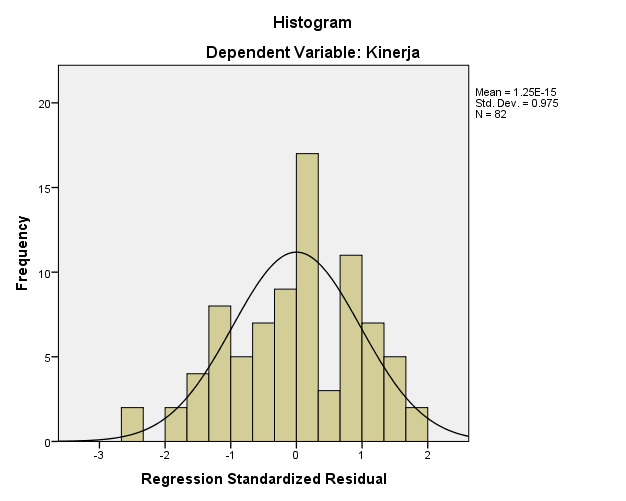 Sumber : Data Primer diolah  tahun 2021Gambar  Grafik Histogram Normalitas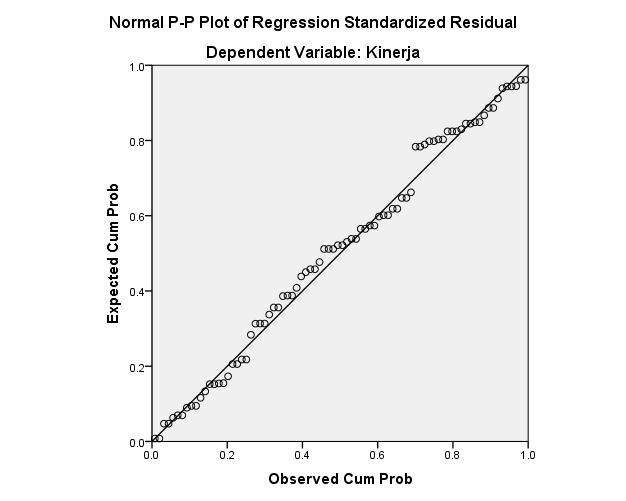 Sumber : Data Primer diolah tahun 2021Gambar  Grafik Normal P-P PlotPada gambar grafik di atas normal plot dapt disimpulkan bahwa grafik histogram memberikan pola distribusi normal karena membentuk lengkungan cekung seperti lonceng. Pada grafik P-P Plot of Regression Standardized Residual di atas terlihat bahwa data menyebar di sekitar garis normal dan mengikuti arah dari garis tersebut. Berdasarkan kedua gambar grafik tersebut menunjukkan bahwa model regresi layak digunakan karena memenuhi asumsi normalitas. Pengujian normalitas dalam penelitian ini juga menggunakan uji Kolmogrov Smirnov test. Hasil pengujian normalitas dapat dilihat pada tabel di bawah ini: Tabel  Hasil Uji NormalitasSumber : Data Primer diolah tahun 2021Hasil dari penelitian ini menunjukkan bahwa nilai signifikansi uji kolmogorov_smirnov Z sebesar 0,094 dan nilai Asymp. Sig  sebesar 0,069 yang lebih besar dari 0.05 sehingga dapat disimpulkan bahwa regresi berdistribusi normal.Uji MultikolinearitasUji multikolinearitas diperlukan untuk mengetahui ada tidaknya hubungan antar variabel bebas dalam penelitian. Jika nilai VIF (Variance Inflation Factor) diantara 1-10 maka tidak terjadi multikolinearitas atau dengan kata lain jika nilai toleransi ≤ 0,1 atau nilai VIF ≥ 10 maka dapat dikatakan multikolinearitas (Ghozali, 2019 : 105).Tabel Hasil Uji MultikolinearitasSumber : Data Primer diolah  tahun 2021Dari hasil perhitungan diketahui bahwa semua variabel independe mempunyai nilai toleransi antar 0,253 – 0,575 (> 0,1) dan nilai VIF antara 1,738-3,956 (< 10), sehingga tidak terjadi gejala multikolinearitas.Uji HeterokedastisitasUji heteroskedastisitas bertujuan untuk mengetahui dalam model regresi terdapat kesamaan jawaban responden satu dengan responden lain. Mengetahui ada tidaknya heteroskedastisitas suatu model dapat dilihat pada gambar Scatterplot, regresi yang tidak terjadi heteroskedastisitas jika titik-titik data menyebar diatas dan dibawah atau di sekitar angka 0. Bisa juga menggunakan uji Glejser, jika variabel kompetensi signifikan mempengaruhi variabel dependen maka terjadi heteroskedastisitas dan jika signifikan di atas tingkat kepercayaan 5% maka tidak terjadi heteroskedastisitas (Ghozali, 2019 : 139).Tabel  Hasil Uji HeterokedastisitasSumber : Data Primer diolah tahun 2021Berdasarkan tabel di atas menunjukkan bahwa nilai probabilitas (Sig.) dari masing-masing variabel independen adalah motivasi bernilai 0,138, disiplin kerja bernilai 0,256, kompetensi bernilai 0,982 dan pengembangan karier bernilai 0,299 yang ke semuanya lebih besar dari 0,05. Hal ini menunjukkan tidak ada gangguan heterokedastisitas yang terjadi dalam proses estimasi parameter model penduga. Jadi secara keseluruhan dapat disimpulkan bahwa tidak ada masalah heteroskedastisitas dalam penelitian ini. Hasil uji heteroskedastisitas dengan gambar Scatterplot dapat ditunjukkan dalam gambar berikut: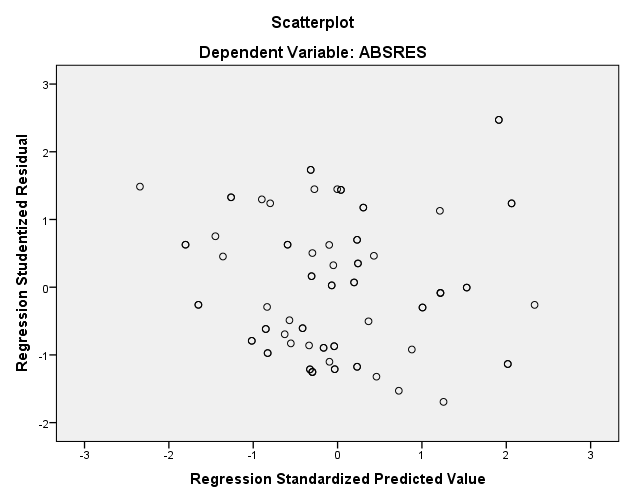 Sumber : Data Primer diolah 2021Gambar  Hasil Uji HeterokedastisitasBerdasarkan gambar di atas terlihat data residual menyebar baik di atas maupun dibawah titik 0 pada sumbu Y dan tidak membentuk pola tertentu. Dengan demikian model regresi yang digunakan dalam penelitian ini tidak terjadi heterokedastisitas.Uji Regresi Linear BergandaUji regresi linear berganda digunakan mengetahui pola variabel terikat dapat diprediksikan melalui variabel bebas. Pada regresi linear berganda bertujuan untuk menduga besarnya koefisien regresi dan menunjukkan besarnya pengaruh beberapa variabel bebas terhadap variabel terikat.Tabel  Hasil Regresi Linear BergandaSumber : Data Primer diolah tahun 2021Berdasarkan tabel diatas dapat diketahui persamaan regresi yang terbentuk adalah :Y = 2,541 + 0,172 X1 + 0,064 X2 + 0,186 X3 + 0,305 X4 + eBerdasarkan persamaan regresi di atas, maka interpretasi dari koefisien masing-masing variabel sebagai berikut:a    =	Konstanta sebesar 2,541 menyatakan bahwa jika variabel motivasi (X1), disiplin kerja (X2), kompetensi (X3) dan pengembangan karier (X4) dianggap konstan maka kinerja guru sebesar 2,541.b1   = 	0,172, koefisien regresi motivasi (X1) sebesar 0,172 yang berarti apabila variabel disiplin kerja (X2), kompetensi (X3) dan pengembangan karier (X4) konstan, maka dengan adanya peningkatan motivasi mengakibatkan kinerja guru  akan meningkat sebesar 0,172.b2  =	0,064, koefisien regresi disiplin kerja (X2) sebesar 0,064 yang berarti apabila motivasi (X1), kompetensi (X3) dan pengembangan karier (X4) konstan, maka dengan adanya peningkatan disiplin kerja mengakibatkan kinerja guru akan meningkat sebesar 0,064.b3  =	0,186, koefisien regresi kompetensi (X3) sebesar 0,186 yang berarti apabila motivasi (X1), disiplin kerja (X2) dan pengembangan karier (X4) konstan, maka dengan adanya peningkatan kompetensi mengakibatkan kinerja guru akan meningkat sebesar 0,186.b4  =	0,305, koefisien regresi pengembangan karier (X4) sebesar 0,305 yang berarti apabila motivasi (X1), disiplin kerja (X2) dan kompetensi (X3) konstan, maka dengan adanya peningkatan pengembangan karier (X4) mengakibatkan kinerja guru akan meningkat sebesar 0,305.Uji HipotesisUji hipotesis merupakan suatu metode yang digunakan untuk mengolah hasil penelitian guna memperoleh suatu kesimpulan. Pada penelitian ini uji hipotesis yang digunakan adalah :Uji FUji F adalah pengujian signifikan yang digunakan untuk mengetahui pengaruh varibel bebas secara bersama-sama terhadap variabel terikat. Apabila hasil dari uji F memiliki angka sig < 0,05 menunjukkan bahwa variabel bebas memiliki pengaruh secara simultan terhadap varibel terikat (Ghozali, 2019 : 303). Dari analisis data diperoleh hasil sebagai berikut :Tabel  Hasil Uji FSumber : Data Primer diolah tahun 2021Langkah-langkah pengujiannya sebagai berikut :Menentukan formulasi Ho dan HaH0 : b1 = b2 = b3 = 0; Berarti tidak ada pengaruh antara motivasi, disiplin kerja, kompetensi dan pengembangan karier secara simultan dan signifikan terhadap kinerja guru.Ha : b1 ≠ b2 ≠ b3 ≠ 0; Berarti ada pengaruh antara motivasi, disiplin kerja, kompetensi dan pengembangan karier secara simultan dan signifikan terhadap kinerja guru. Tingkat signifikan (α) = 0,05= α; (k - 1; n - k)= 0,05; (4 - 1; 82 - 4)= 0,05; (3; 78)= 2,720Kriteria PengujianJika Fhit Ftabel maka H0 diterima dan Ha ditolakJika Fhit Ftabel maka H0 ditolak dan Ha diterimaPerhitungan nilai FDiketahui nilai Fhitung pada tabel di atas sebesar 31,713.KeputusanHasil analisis data yang telah didapatkan, maka dapat diketahui bahwa nilai Fhitung adalah sebesar 31,713, dikarenakan Fhitung > Ftabel (31,713 > 2,720) dan signifikansi 0,000 < 0,05 maka Ho ditolak. Dapat disimpulkan Ha diterima, artinya ada pengaruh antara motivasi, disiplin kerja, kompetensi dan pengembangan karier secara simultan dan signifikan terhadap kinerja guru. Uji tUji t digunakan untuk mengetahui signifikansi secara parsial besarnya  pengaruh variabel motivasi, disiplin kerja, kompetensi dan komunikasi terhadap kinerja guru. Apabila hasil uji t dengan nilai signifikan < 0,05, berarti variabel bebas secara parsial memiliki pengaruh signifikan terhadap variabel terikat. Tabel Hasil Uji tSumber : Data Primer diolah tahun 2021Adapun langkah-langkah pengujiannya sebagai berikut:Uji pengaruh motivasi terhadap kinerja guru, dengan langkah pengujian sebagai berikut:Menentukan hipotesaHo :  = 0, artinya tidak terdapat pengaruh antara motivasi terhadap kinerja guru.Ha :   0, artinya terdapat pengaruh antara motivasi terhadap kinerja guru.Tingkat signifikansi (0.05)= (α/2; n - k)= (0,05/2; 82 - 4)= (0,025; 78)= 1,990	Kriteria PengujianHo diterima jika -1,990 ≤ thitung ≥ 1,990Ho ditolak jika thitung < -1,990 atau thitung > 1,990Menentukan nilai thitungDiketahui nilai thitung pada tabel di atas sebesar 2,687KeputusanNilai ttabel < thitung (2687 < 1,990) dan nilai signifikansi 0,096 > 0,05 maka Ho ditolak dan Ha diterima. Dapat disimpulkan bahwa ada pengaruh positif  dan tidak signifikan motivasi terhadap kinerja guru.Uji pengaruh disiplin kerja terhadap kinerja guru, dengan langkah pengujian sebagai berikut :Menentukan hipotesaHo :  = 0, artinya tidak terdapat pengaruh antara disiplin kerja terhadap kinerja guru.Ha :   0, artinya terdapat pengaruh antara disiplin kerja terhadap kinerja guru.Tingkat signifikansi (0.05)= (α/2; n - k)= (0,05/2; 82 - 4)= (0,025; 78)= 1,990	Kriteria PengujianHo diterima jika -1,990 ≤ thitung ≥ 1,990Ho ditolak jika thitung < -1,990 atau thitung > 1,990Menentukan nilai thitungDiketahui nilai thitung pada tabel di atas sebesar 2,018.KeputusanNilai thitung > ttabel (2,018 > 1,990) dan nilai signifikansi 0,096 > 0,05 maka Ho ditolak dan Ha diterima. Dapat disimpulkan bahwa ada pengaruh positif dan  tidak signifikan disiplin kerja terhadap kinerja guru. Uji pengaruh kompetensi terhadap kinerja guru dengan langkah pengujian sebagai berikut :Menentukan hipotesaHo :  = 0, artinya tidak terdapat pengaruh antara kompetensi terhadap kinerja guru.Ha :   0, artinya terdapat pengaruh antara kompetensi terhadap kinerja guru.Tingkat signifikansi (0.05)= (α/2; n - k)= (0,05/2; 82 - 4)= (0,025; 78)= 1,990	Kriteria PengujianHo diterima jika -1,990 ≤ thitung ≥ 1,990Ho ditolak jika thitung < -1,990 atau thitung > 1,990Menentukan nilai thitungDiketahui nilai thitung pada tabel di atas sebesar 3,512.KeputusanNilai thitung > ttabel (3,512 > 1,990) dan nilai signifikansi 0,002 < 0,05 maka Ho ditolak dan Ha diterima. Dapat disimpulkan bahwa ada pengaruh positif dan signifikan kompetensi terhadap kinerja guru.Uji pengaruh pengembangan karier terhadap kinerja guru dengan langkah pengujian sebagai berikut :Menentukan hipotesaHo :  = 0, artinya tidak terdapat pengaruh antara pengembangan karier terhadap kinerja guru.Ha :   0, artinya terdapat pengaruh antara pengembangan karier terhadap kinerja guru.Tingkat signifikansi (0.05)= (α/2; n - k)= (0,05/2; 82 - 4)= (0,025; 78)= 1,990	Kriteria PengujianHo diterima jika -1,990 ≤ thitung ≥ 1,990Ho ditolak jika thitung < -1,990 atau thitung > 1,990Menentukan nilai thitungDiketahui nilai thitung pada tabel di atas sebesar 3,550.KeputusanNilai ttabel > thitung (3,550 > 1,990) dan nilai signifikansi 0,001 < 0,05 maka Ho ditolak dan Ha diterima. Dapat disimpulkan bahwa ada pengaruh positif dan signifikan pengembangan karier terhadap kinerja guru.Uji Koefisien Determinasi (R2)Koefisien determinasi merupakan besaran yang menunjukkan besarnya variasi dependen yang dijelaskan oleh variabel kompetensinya. Koefisien determinasi ini digunakan untuk mengukur seberapa besar seluruh variabel kompetensi dalam menerangkan variabel dependen. Nilai koefisien determinasi ditentukan dengan nilai adjusted R square.Dalam hal ini koefisien determinan digunakan untuk mengetahui seberapa besar motivasi, disiplin kerja, kompetensi dan pengembangan karier dalam menjelaskan kinerja guru.Tabel Hasil Koefisien DeterminasiSumber : Data Primer diolah tahun 2021Berdasarkan hasil perhitungan diperoleh nilai adjusted R square sebesar 0.603. Berarti variabel motivasi, disiplin kerja, kompetensi dan pengembangan karier memberikan sumbangan terhadap kinerja guru sebesar 60,3% sedangkan sisanya sebesar 39,7% diterangkan oleh variabel lain yang tidak diajukan dalam penelitian ini.PembahasanPengaruh motivasi, disiplin kerja, kompetensi dan pengembangan karier terhadap kinerja guru di SMK Negeri 1 SragenBerdasarkan hasil hitungan SPPS diperoleh Fhitung > Ftabel (31,713 > 1,990) dan signifikansi 0,000 < 0,05. Artinya motivasi, disiplin kerja, kompetensi dan pengembangan karier secara simultan berpengaruh terhadap kinerja guru. Penelitian ini sejalan dengan penelitian sebelumnya yang dilakukan oleh (Pomalingo, 2015) ; (Nurhayati, 2020)  ada pengaruh signifikan antara motivasi, disiplin kerja, kompetensi dan pengembangan karier terhadap kinerja pegawaiSemakin tinggi motivasi, disiplin kerja, kompetensi dan pengembangan karier, maka pada kinerja akan mengalami peningkatan secara nyata. Seorang guru yang memiliki motivasi, disiplin kerja, kompetensi dan kesempatan pengembangan karier yang baik, secara bersamaan akan meningkatkan kinerjanya sebagai seorang pengajar.   Pengaruh Motivasi terhadap Kinerja guru di SMK Negeri 1 SragenBerdasarkan hasil hitungan diperoleh thitung > ttabel (2,687 > 1,990) dan signifikansi 0,096 > 0,05. Artinya motivasi berpengaruh positif dan tidak signifikan terhadap kinerja. Hasil tersebut membuktikan semakin tinggi motivasi maka pada kinerja guru akan mengalami peningkatan walau tidak terlihat secara nyata. Penelitian ini sejalan dengan penelitian sebelumnya yang dilakukan oleh (Afandi, 2015) ;(Manoa, 2020) ada Pengaruh signifikan antara motivasi terhadap kinerja pegawai.Motivasi merupakan salah satu aspek yang sangat penting untuk menggerakkan kreativitas dan kemampuan seseorang dalam melakukan suatu pekerjaan, dan selalu bersemangat dalam menjalankan pekerjaan tersebut. Motivasi membuat seseorang guru melakukan pekerjaannya secara maksimal sesuai kemampuan terbaik yang dimilikinya. Motivasi juga membuat guru merasa sangat tidak terbebani dalam menjalankan atau menyelesaikan pekerjaannya, sehingga pekerjaannya akan selesai secara maksimal.Pengaruh disiplin kerja terhadap kinerja guru di SMK Negeri 1 Sragen   Berdasarkan hasil hitungan  diperoleh thitung > ttabel (2,018 > 1,990) dan signifikansi 0,312 > 0,05. Artinya disiplin kerja berpengaruh positif dan tidak signifikan terhadap kinerja guru. Hasil tersebut membuktikan semakin tinggi disiplin kerja maka pada kinerja guru akan mengalami peningkatan walau tidak terlihat secara nyata. Penelitian ini sejalan dengan penelitian sebelumnya yang dilakukan oleh (Manoa, 2020); (Theresia, 2020) ada pengaruh yang signifikan dari disiplin kerja terhadap kinerja guru.Disiplin kerja sangat berperan penting dalam organisasi sekolah karena manfaat dari disiplin sangat besa, adanya disiplin kerja di SMK Negeri 1 Sragen yaitu menjamin terpeliharanya tata tertib yang sudah ditentukan. Adapun disiplin kerja untuk guru yaitu terciptanya suasana kerja yang menyenangkan sehingga akan menambah semangat kerja dalam melaksanakan pekerjaan. Oleh karena itu, guru dapat bekerja dengan optimal serta dapat menyelesaikan tugasnya dengan penuh tanggung jawab serta dapat meningkatkan kemampuannya demi terciptanya tujuan dalam sekolah Pengaruh kompetensi terhadap kinerja guru di SMK Negeri 1 SragenBerdasarkan hasil hitungan  diperoleh thitung > ttabel (3,521 > 1,990) dan signifikansi 0,002 < 0,05. Artinya kompetensi berpengaruh positif dan signifikan terhadap kinerja guru. Hasil tersebut membuktikan semakin tinggi kompetensi maka pada kinerja  guru akan mengalami peningkatan secara nyata. Penelitian ini sejalan dengan penelitian sebelumnya yang dilakukan oleh (Hidayat, 2021);(Suryani, 2020), ada pengaruh signifiikan antara kompetensi terhadap kinerja pegawai.Pengetahuan kompetensi sangat membantu SMK Negeri 1 Sragen untuk mengetahui sejauh mana seorang guru dapat bekerja optimal dan memberikan kontribusi yang sesuai dengan keinginan sekolah. Dengan adanya kompetensi dalam diri masing-masing guru maka guru akan terasa mudah menyelesaikan pekerjaannya dengan kompetensinya masing-masing.Pengaruh pengembangan karier terhadap kinerja guru.Berdasarkan hasil hitungan diperoleh ttabel > thitung (3,550 > 1,990) dan signifikansi 0,001 < 0,05. Artinya pengembangan karier berpengaruh positif dan signifikan terhadap kinerja guru. Hasil tersebut membuktikan semakin tinggi pengembangan karier maka kinerja guru akan mengalami peningkatan secara nyata. Penelitian ini sejalan dengan penelitian sebelumnya yang dilakukan oleh (Crestavius, 2020); (Sudrajat, 2020), pengembangan karier secara simultan berpengaruh signifikan terhadap kinerja pegawai.Pengembangan karier di SMK Negeri 1 Sragen merupakan peningkatan pribadi yang dilakukan untuk mencapai suatu rencana karier dan peningkatan oleh sekolah untuk mencapai suatu rencana kerja sesuai dengan jalurnya. Seorang guru yang menginginkan kariernya berkembang harus bekerja secara maksimal dengan cara menunjukkan kinerja yang baik. Guru harus selalu memfokuskan daya dan kemampuan pada tujuan yang ingin dicapai dalam rangka upaya pengembangan kariernya.BAB VKESIMPULAN, IMPLIKASI DAN SARANKesimpulanBerdasarkan hasil pengujian hipotesis dan pembahasan yang telah dilakukan maka dapat kesimpulan:Motivasi, disiplin kerja, kompetensi dan pengembangan karier secara simultan berpengaruh terhadap kinerja guru di Sekolah Menengah Kejuruan Negeri 1 SragenMotivasi berpengaruh positif dan tidak signifikan terhadap kinerja guru di Sekolah Menengah Kejuruan Negeri 1 SragenDisiplin kerja berpengaruh positif dan tidak signifikan terhadap kinerja guru di Sekolah Menengah Kejuruan Negeri 1 SragenKompetensi berpengaruh positif dan signifikan terhadap kinerja guru di Sekolah Menengah Kejuruan Negeri 1 SragenPengembangan karier berpengaruh positif dan signifikan terhadap kinerja guru di Sekolah Menengah Kejuruan Negeri 1 Sragen.Berdasarkan hasil perhitungan diperoleh nilai adjusted R square sebesar 0.603. Berarti variabel motivasi, disiplin kerja, kompetensi dan pengembangan karier memberikan sumbangan terhadap kinerja guru sebesar 60,3% sedangkan sisanya sebesar 39,7% diterangkan oleh variabel lain yang tidak diajukan dalam penelitian iniImplikasiBeberapa implikasi dapat diturunkan dari hasil penelitian ini seperti berikut ini: Indikator indikator yang ada di setiap variabel didalam penelitian ini dan dari hasil penelitian yang telah dilakukan diketahui bahwa motivasi, disiplin kerja, kompetensi dan pengembangan karier secara simultan berpengaruh terhadap kinerja guru. Dari hasil diatas tentunya dengan terus meningkatkan tingkat motivasi, disiplin kerja, kompetensi dan pengembangan karier maka kinerja guru akan menjadi semakin lebih baik dari sebelumnya dan dapat meminimalisir terjadinya masalah yang ada.Motivasi merupakan aspek yang sangat penting untuk menggerakkan kreativitas dan kemampuan seseorang dalam melakukan suatu pekerjaan, serta selalu bersemangat dalam menjalankan pekerjaan tersebut. Motivasi membuat seseorang melakukan pekerjaannya sesuai kemampuan terbaik yang dimilikinya. Motivasi juga membuat pegawai merasa sangat tidak terbebani dalam menjalankan atau menyelesaikan pekerjaannyaDisiplin kerja yang baik mencerminkan besarnya rasa tanggung jawab seseorang terhadap tugas-tugas yang diberikan kepadanya, hal ini dapat mendorong gairah kerja, semangat kerja, efisiensi, serta efektivitas kerja pegawai. Dan tentunya hal ini akan berimbas pada output hasil kerjanya.Pengetahuan kompetensi sangat membantu Sekolah Menengah Kejuruan Negeri 1 Sragen untuk mengetahui sejauh mana seorang guru dapat bekerja optimal dan memberikan kontribusi yang sesuai dengan keinginan instansi. Dengan adanya kompetensi dalam diri masing-masing guru maka guru akan terasa mudah menyelesaikan pekerjaannya dengan kompetensinya masing-masing.Pengembangan karier di SMK Negeri 1 Sragen merupakan peningkatan pribadi yang dilakukan untuk mencapai suatu rencana karier dan peningkatan oleh sekolah untuk mencapai suatu rencana kerja sesuai dengan jalurnya. Seorang guru yang menginginkan kariernya berkembang harus bekerja secara maksimal dengan cara menunjukkan kinerja yang baik. Guru harus selalu memfokuskan daya dan kemampuan pada tujuan yang ingin dicapai dalam rangka upaya pengembangan kariernyaSaranBerdasarkan kesimpulan di atas, maka dalam penelitian ini penulis memberikan saran-saran yang bermanfaat antara lain:Secara teoritisDiharapkan penelitian selanjutnya untuk mengembangkan penelitian ini dengan menggunakan variabel bebas lainnya selain motivasi, disiplin kerja, kompetensi dan pengembangan karier memberikan sumbangan terhadap kinerja guru sebesar 60,3% sedangkan sisanya sebesar 39,7% diterangkan oleh variabel lain yang tidak diajukan dalam penelitian iniSecara praktisDiharapkan Sekolah Menengah Kejuruan Negeri 1 Sragen kedepannya tetap mempertahankan dan meningkatkan motivasi, disiplin kerja, kompetensi dan pengembangan karier. Tingginya motivasi, disiplin kerja, kompetensi dan pengembangan karier di Sekolah Menengah Kejuruan Negeri 1 Sragen membuat kinerja pegawai juga akan semakin meningkat dan menjadi lebih baik dari sebelumnya.Sebaiknya Sekolah Menengah Kejuruan Negeri 1 Sragen  juga meningkatkan motivasi guru agar guru merasa puas dan semakin semangat dalam bekerja. Adanya motivasi membuat guru lebih cekatan dalam bekerja, merasa senang menjalani pekerjaannya dan pekerjaan yang ada semakin cepat mencapai tujuan pekerjaanBagi peneliti yang lain variabel kinerja guru juga bisa digunakan untuk penelitian diluar organisasi atau instansi pemerintah karena bisa digunakan untuk kemajuan suatu obyek yang teliti. Bisa juga digunakan di perusahaan, perbankan, pabrik dan lain lain..DAFTAR PUSTAKAAfandi, A., & Bahri, S. (2020). Pengaruh Kepemimpinan Motivasi dan Disiplin Kerja Terhadap Kinerja Karyawan. Maneggio : Jurnal Ilmiah Magister Manajemen, 3(2), 235–246Angga Rahyu Shaputra dan Susi Hendriani. 2015. Pengaruh Kompetensi, Komitmen Dan Pengembangan Karir Terhadap Kinerja Karyawan Pt.Bank Rakyat Indonesia (Persero) Kantor Wilayah Pekanbaru. Jurnal Tepak Manajemen Bisnis Vol VII No 1 Januari 2015 Agus Sutiono, dkk. (2011). Memahami Good Governance Dalam Perspektif Sumber Daya Manusia. Yogyakarta: Gava Media.Anwar, Mangkunegara Prabu, 2011. Manajemen Sumber Daya Manusia Perusahaan, Cetakan Keenam, PT. Remaja Rosdakarya, Bandung.Alex, Nitisemito. (2015). Manajemen Sumber Daya Manusia, Pustaka setia, Bandung.Ali, M. (2013). Penelitian Kependidikan Prosedur dan Strategi. Bandung: Angkasa. Arikunto, Suharsimi. (2011). Prosedur penelitian Suatu Pendekatan Praktik, Jakarta: Rineka Cipta.As’ad, 2011. Seri Ilmu Sumber Daya Manusia: Psikologi Industri. Edisi IV. Yogyakarta: Liberty. Bahri Djamarah, Syaiful. 2016. Psikologi Belajar. (Jakarta: PT. Rineka Cipta).Bambang Guritno dan Waridin, 2015, Pengaruh Persepsi Karyawan Mengenai Perilaku Kepemimpinan, Kepuasan Kerja dan Motivasi terhadap Kinerja, JRBI, Vol1, No1. Hal 63-74.Duwi Priyatno. 2013. Mandiri Belajar Analisis Data Dengan SPSS. MediakomDimedjo Singo. (2013). Manajemen Sumber Daya Manusi. Jakarta: Kencana.Enceng, Liestyodono B. Irianto, dan Purwaningdyah MW. 2012. Desentralisasi Fiskal Penerimaan Keuangan Daerah. Jurnal Ilmu Administrasi Negara. Vol. 12. No. 1. Juli 2012 : 1-73 Fremi Diky Chrestavius. 2020.  Pengaruh Gaya Kepemimpinan, Pengembangan Karir Dan Motivasi Terhadap Kinerja Pegawai Pada Koperasi Rosan Agung Surabaya. Journal Ekonomi Managemen Ghozali, Imam. 2011. “Aplikasi Analisis Multivariate Dengan Program SPSS”. Semarang: adan Penerbit Universitas Diponegoro.Hadi, Pranata, AF. (2013). Keahlian Kerja, Jakarta.:Rineka.Ivancevich, John M., Robert Konopaske, Michael T. Matteson.2017. Perilaku dan Manajemen Organisasi. Jil. 7. Jakarta: Erlangga.Johanes Eliezer Anyer, Lyndon R.J. Pangemanan, Yolanda P.L. Rori. 2016. “Pengaruh Motivasi dan Disiplin Kerja Terhadap Kinerja Pegawai Pada Dinas Pertanian Kabupaten Supiori”. Volume 12, Nomer 3AK. Manoa. 2020. Pengaruh Kompetensi, Motivasi Dan Disiplin Kerja Terhadap Kinerja Pegawai Badan Pengelolaan Keuangan, Pendapatan Dan Aset Daerah Kabupaten Nias Barat:Jurnal Ilmiah uhn vol 26L. Mathis, Robert & H. Jackson, John. 2011. Human Resource Management (edisi 10). Jakarta : Salemba Empat. Mangkuprawira, S. (2012). Strategi Efektif Mengelola Karyawan. Bogor: IPB Press.Mangkunegara. 2011. Manajemen Sumber Daya Perusahaan. PT . Remaja Rosdakarya. Bandung.Malayu S.P. Hasibuan. 2013. Manajemen Sumber Daya Manusia. Edisi Revisi. Jakarta: Bumi Aksara.  Mahmudi 2015, Manajemen Kinerja Sektor Publik Edisi Kedua.Yogyakarta: UPP STIM YKPN. Manullang, 2016, Dasar_Dasar Manajemen, Gadjah Mada University Press. P.O.BOX 14, Bulaksumur, Yogyakarta.Marwansyah. 2012. Manajemen Sumber Daya Manusia. Bandung: AlfabetaNunnally, Bernstein, I.H. 2011. Psychometric Theory, Edisi ke 9. New York : McGraw Hill.Pabundu Tika. (2014). Budaya Organisasi dan Peningkatan Kinerja Karyawan. Jakarta : Bumi Aksara.Rahmat Hidayat. 2021. Pengaruh Motivasi, kompetensi dan displin kerja terhadap kinerja. Widya Cipta: Journal sekretaris dan managemen vol 5,no 1 Rivky Pomalingo, Silvya L. Mandey & Yantje Uhing. 2015. “Pengaruh Disiplin Kerja, Kompensasi, dan Motivasi Terhadap Kinerja Pegawai Pada Kantor Badan Penanggulangan Bencana Daerah Provinsi Sulawesi Utara”. Volume 15, No 05.Rivai, 2014, Manajemen. Sumber Daya Manusia Untuk Perusahaan Dari Teori Ke Praktik, Rajagrafindo Persada, Depok.Robbins, S.P., & Judge, T.A. (2015). Perilaku Organisasi Edisi 16. Jakarta: Salemba Empat.Shaputra, Angga Rahyu&Hendriani, Susi. 2015. Pengaruh Kompetensi, Komitmen Dan Pengembangan Karir Terhadap Kinerja Karyawan PT. Bank Rakyat Indonesia (persero) Kantor Wilayah Pekanbaru. Jurnal Tepak Manajemen Bisnis Vol VII No 1 Januari 2015, h. 1-21.Sastrohadiwiryo, 2012, Manajemen Tenaga Kerja Indonesia, edisi. 2, Bumi Aksara Jakarta.Setiawan, F., & Kartika Dewi, A. 2014. Pengaruh Kompensasi dan Lingkungan KerjaTerhadap Kinerja Karyawan Pada CV. Berkat Anugrah. Ejurnal Manajemen Universitas Udayana, 3(5).Sedarmayanti. 2017. Perencanaan dan Pengembangan SDM untuk Meningkatkan Kompetensi, Kinerja dan Produktivitas Kerja. PT Refika Aditama. Bandung.Simanjuntak, P. F. (2012). Pengaruh Penilaian Prestasi Kerja Terhadap Motivasi Kerja Karyawan PT Putrimega Asriindah. Skripsi. Fakultas Ekonomi, Universitas Sumatera Utara.Simamora, 2014, Membuat Karyawan Lebih Produktif Dalam Jangka panjang (Manajemen SDM). STIE YKPN, YogakartaSyamsi, Ibnu, S.U., (2012). Pengambilan Keputusan dan Sistem Informasi. Cetakan ketiga, Jakarta : Bumi Aksara.Sondang P. Siagian. 2015. Manajemen Sumber Daya Manusia. Jakarta: Bumi Aksara. Jakarta.Sulantara, I. M., Mareni, P. K., Ketut Setia Sapta, I., & Suryani, N. K. (2020). The Effect of Leadership Style and Competence on Employee Performance. European Journal of Business and Management Research, 5(5). https://doi.org/10.24018/ejbmr.2020.5.5.494Sudarmanto. 2019 Kinerja dan Pengembangan Kompetensi SDM, Yogyakarta: Pustaka PelajarSutrisno, E. 2017. Manajemen Sumber Daya Manusia. Kencana, Jakarta.Sugiyono. 2011. Metode Penelitian Pendidikan Pendekatan Kuantitatif, kualitatif, dan R&D. Bandung: AlfabetaSugiyono, 2013, Metodelogi Penelitian Kuantitatif, Kualitatif Dan R&D. (Bandung: ALFABETA)Widoyoko, Eko Putro. 2012. Teknik Penyusunan Instrumen Penelitian. Yogyakarta: Pustaka Pelajar.Wirawan. (2015). Manajemen Sumber Daya Manusia Indonesia. Jakarta: PT Raja Grafindo Persada.Zwell, Michael. (2011). Creating a Culture of Competence. New York: John Wiley & Sons, IncLAMPIRANDAFTAR QUISIONERUJI VALIDITASUJI VALIDITAS VARIABEL MOTIVASIUJI VALIDITAS VARIABEL DISIPLIN KERJAUJI VALIDITAS VARIABEL KOMPETENSIUJI VALIDITAS VARIABEL PENGEMBANGAN KARIERUJI VALIDITAS VARIABEL KINERJA GURUUJI RELIABILITASUJI RELIABILITAS VARIABEL MOTIVASIScale: ALL VARIABLESUJI RELIABILITAS VARIABEL DISIPLIN KERJAScale: ALL VARIABLESUJI RELIABILITAS VARIABEL KOMPETENSIScale: ALL VARIABLESUJI RELIABILITAS VARIABEL PENGEMBANGAN KARIERScale: ALL VARIABLESUJI RELIABILITAS VARIABEL KINERJA GURUScale: ALL VARIABLESUJI ASUMSI KLASIKUJI NORMALITASChartsUJI HETEROKEDASTISITASChartsANALISA REGRESI BERGANDATELAH DISETUJUI OLEH PEMBIMBINGTELAH DISETUJUI OLEH PEMBIMBINGTELAH DISETUJUI OLEH PEMBIMBINGTELAH DISETUJUI OLEH PEMBIMBINGNAMATANDA TANGANTANGGALDr. EC. Dra. Hj. Istiatin, SE, MM   (Pembimbing 1)Dr. Hj. Sudarwati, SE, MM (Pembimbing 2)DISAHKAN PIMPINAN PROGRAM MAGISTER MANAJEMENUNIVERSITAS ISLAM BATIK SURAKARTADISAHKAN PIMPINAN PROGRAM MAGISTER MANAJEMENUNIVERSITAS ISLAM BATIK SURAKARTADISAHKAN PIMPINAN PROGRAM MAGISTER MANAJEMENUNIVERSITAS ISLAM BATIK SURAKARTADISAHKAN PIMPINAN PROGRAM MAGISTER MANAJEMENUNIVERSITAS ISLAM BATIK SURAKARTANAMATANDA TANGANTANGGALDr. EC. Dra. Hj. Istiatin, SE, MM(Dekan Fakultas Ekonomi)Dr. Hj. Sudarwati, SE, MM(Ka. Prodi Magister Manajemen)Tanggal Lulus5 Januari 20205 Januari 2020Nomor Register915/KPTS/UT/PPsUNIBA/I/2022915/KPTS/UT/PPsUNIBA/I/2022TELAH DISETUJUI DAN DISAHKAN OLEH TIM PENGUJIMAGISTER MANAJEMEN UNIVERSITAS ISLAM BATIK SURAKARTATELAH DISETUJUI DAN DISAHKAN OLEH TIM PENGUJIMAGISTER MANAJEMEN UNIVERSITAS ISLAM BATIK SURAKARTATELAH DISETUJUI DAN DISAHKAN OLEH TIM PENGUJIMAGISTER MANAJEMEN UNIVERSITAS ISLAM BATIK SURAKARTATELAH DISETUJUI DAN DISAHKAN OLEH TIM PENGUJIMAGISTER MANAJEMEN UNIVERSITAS ISLAM BATIK SURAKARTANAMATANDA TANGANTANGGALDr. EC. Dra. Hj. Istiatin, SE, MM    (Penguji 1)Dr. Hj. Sudarwati, SE, MM (Penguji 2)3.  Dr. H. Bambang Mursito, MM     (Penguji 3)NoJudul, Nama Penelitian, TahunMetodologiHasil/Temuan1Pengaruh Disiplin Kerja, Kompetensi, Dan Motivasi Terhadap Kinerja Pegawai Pada Kantor Badan Penanggulangan Bencana Daerah Provinsi Sulawesi Utara, Rivky Pomalingo, 2015Jenis penelitian kuantitatif, jml populasi 76, sampel 43 Metode assosiatif, analisis uji validitas dan reliabilitas, uji asumsi klasik dan regresi liniear bergandaDisiplin Kerja berpengaruh signifikan terhadap kinerja Pegawai, Motivasi berpengaruh signifikan terhadap kinerja Pegawai.Disiplin Kerja, Kompetensi, Motivasi berpengaruh terhadap kinerja Pegawai.2Pengaruh Pelatihan Dan Pengembangan Karir Terhadap Kinerja Karyawan Di Arthindo Utama . A Sudrajat.2020Penelitian kuantitatif, populasi 30, sampel 30, Metode purposive   sampling analisis spss 17.0Pelatihan berpengaruh signifikan terhadap Kinerja karyawan. pengembangan   karir    menyatakan   berpengaruh   signifikan   terhadap   kinerja 3Pengaruh Motivasi, Kompetensi Dan Disiplin Kerja Terhadap Kinerja karyawan PT Surya Yoda Indonesia, Rahmat Hidayat, 2021Penelitian kuantitatif dari populasi 80, sampel 80 orang, metode teknik non probability samplingMotivasi tidak berpengaruh terhadap Kinerja Karyawan Kompetensi  berpengaruh terhadap Kinerja Karyawan, Disiplin Kerja berpengaruh terhadap Kinerja Karyawan  4Pengaruh Motivasi Kerja, Disiplin Kerja Dan Kompensasi Terhadap Kinerja Karyawan (Studi Kasus di Perusahaan PT IE) Ahmad Badawi Saluy, Yuwinta Treshia 2018 Penelitian kuantitatif, populasi 90,sampel 90 Metode analisa data menggunakan analisa Statitistik Koefisien determinasi dan analisis regresi berganda,Motivasi kerja, Disiplin kerja, dan Kompensasi masing-masing berpengaruh pada kinerja 5Pengaruh Motivasi Dan Disiplin Kerja Terhadap Kinerjapegawai Pada Dinas Pertanian Kabupaten Supiori, Johanes Eliezer Ayer ,2016Penelitian kuatitatif asosiatif dengan populasi sampel 80 responden, analisis yang digunakan regresi bergandaSemua variable secara parsial merupakan factor yang berpengaruh signifikan terhadap kinerja6Pengaruh Gaya Kepemimpinan, Pengembangan Karir Dan Motivasi Terhadap Kinerja Pegawai Pada Koperasi Rosan Agung Surabaya, Chrestavius, Fremi Diky, 2020Penelitian kuantitatif, populasi 50, sampel 33 Peralatan uji yang digunakan adalah linier berganda analisis regresi dengan SPSS 18.0Semua variable berpengaruh signifikan terhadap kinerja karyawan (Y) pada Koperasi Rosan Agung Surabaya.7Pengaruh Pelatihan Dan Disiplin Kerja Terhadap Kinerja Karyawan Pada Pt Panarub Industry Bagian Laboratory Tangerang . saputri Maharani, Aidil Amin Effendy. 2021Penelitian kuantitatif, populasi dan sampel 86 Metode yang digunakan asosiatif kuantitatifTerdapat pengaruh signifikan secara simultan antara pelatihan dan disiplin kerja terhadap kinerja karyawan PT Panarub Industry Bagian Laboratory Tangerang.8Pengaruh Kepemimpinan Motivasi dan Disiplin Kerja Terhadap Kinerja Karyawan,Ahmad Afandi, 2020Penelitian kuantitatif Populasi dan sampel 37 orang. Teknik pengumpulan data menggunakan kuesioner, kemudian dianalisis menggunakan regresi linier bergandahasil penelitian menunjukkan bahwa kepemimpinan, motivasi, dan kerja. kedisiplinan berpengaruh positif dan signifikan.9Pengaruh Kompetensi, Motivasi Dan Disiplin Kerja Terhadap Kinerja Pegawai Badan Pengelolaan Keuangan, Pendapatan Dan Aset Daerah Kabupaten Nias Barat, Manao, Kirimani, 2020Penelitian kuantitatif populasi dan sampel dalam penelitian ini 34 responden. Tehnik analisis yang digunakan adalah analisis regresi linear berganda dengan menggunakan alat uji statistik SPSS IBM 24,Hasil penelitian terdapat pengaruh yang signifikan antara kompetensi, motivasi dan disiplin kerja terhadap kinerja pegawai10Pengaruh Motivasi dan Pengembangan Karier Terhadap Kinerja Pegawai di Dinas Pendidikan Kabupaten Tulang Bawang, Wiwi Nurhayati, 2020penelitian Kuantitatif, Populasi 61 orang. sampel 31 responden, metode deskriptif korelasional, angket quisionerMotivasi dan Pengembangan karir berpengaruh secara positif terhadap kinerja pegawai pada Dinas pendidikan Kabupaten Tulang Bawang11Effect of Leadership Style, Motivation and Work Discipline on Employee Performance in PT. ABC Makassar, Abdul Razak, 2018Penelitian kuantitatif, populasi dan sampel 50 orang, metode penelitian survei. Jenis data / informasi yang digunakan adalah data primer dengan teknik pengumpulan data melalui observasi, angket dan studi pustakabelajar.Semua variable memiliki pengaruh yang positif terhadap kierja karyawan12The Influence of Competence, Motivation, and Organisational Culture to High School Teacher Job Satisfaction and Performance, H. Muhammad Arifin, 2014Penelitian Kuantitatif, populasi 346,sampel 117 responden dengan menggunakan angket. Data dianalisis dengan metode analisis SEM dalam program AMOSSemua variable berpengaruh signifikan terhadap kinerja guruu13Influence of school leadership, discipline, and work motivation toward high school teacher performance, Theresia Titik Setiyaningsih, 2020Penelitian ex-post facto dengan pendekatan kuantitatif. Populasi 385, sampel 196, metode Teknik proporsional stratified random sampling Validasi dilakukan melalui expert judgement dan analisis faktor konfirmatori (CFA).kepemimpinan kepala sekolah, disiplin kerja guru, dan motivasi kerja guru berpengaruh secara parsial dan simultan terhadap kinerja guru.14Competence, Job Satisfaction, Work Motivation, and Job Performance of The Village (“Nagari”) Masters in Managing E-Village Finance, Syamsir, 2020Penelitian kuantitatif. Populasi berjumlah 923 orang. Sampel 137 responden. Data kuesioner dan dianalisis dengan analisis jalurTerdapat pengaruh yang signifikan antara kompetensi, kepuasan kerja, dan motivasi kerja terhadap prestasi kerja. 15The Effect of Leadership Style and Competence on Employee Performance I. Made Sulantara, Putu Kepra Mareni, I. Ketut Setia Sapta, and Ni Kadek Suryani 2020Penelitian kuantitatif, populasi dan sampel 77 orang dengan menggunakan metode purposive sampling. Teknik analisis data menggunakan SEM-PLS.Gaya kepemimpinan dan kompetensi berpengaruh signifikan terhadap kinerja karyawanNoVariabelDefinsi Operasional VariabelIndikatorKisi-kisi instrumen1.Motivasi (X1)Motivasi merupakan salah satu hal yang harus di miliki oleh seseorang untuk meningkatkan kemampuan dan kemauan dalam bekerja, sehingga tugas pokok dan fungsinya sebagai pegawai dapat dilaksanakan dengan maksimal.Bekerja samaBekerja efektifTerintegrasiSemangat kerja(Suryanti, 2019)Saya membantu teman yang kesulitan dalam mengerjakan tugas, hanya untuk mendapat pujian dari temanSaya dapat melakukan pekerjaan bukan hanya untuk kepentingan diri sendiri tetapi juga untuk kepentingan sekolah.Saya mau membantu guru yang mengalami kesulitan dalam melaksanakan pekerjaanSaya selalu berusaha sebaik mungkin menjalin hubungan baik dengan sesama guru.2Disiplin Kerja ( X2)Disiplin kerja dapat diartikan sebagai bagian kepatuhaan dan ketaatan pegawai dalam mengikuti intruksi kerja/standar operasional suatu organisasi atau instansi sehingga akan membantu tercapainya tujuan dari organisasi atau instansi tersebutKetepatan waktu datang ke tempat kerja.Ketepatan jam pulang ke rumah.Kepatuhan terhadap peraturan yang berlaku.Penggunaan seragam kerja yang telah ditentukan.Tanggung jawab dalam mengerjakan tugas.Melaksanakan tugas-tugas kerja sampai selesai setiap harinya.Mangkunegara dan Octorent (2015)Apakah anda selalu dating ketempat kerja sebelum waktunya kerjaApakah anda selalu pulang sesuai peraturan sekolahApakah anda selalu mematuhi peraturan yang berlaku di sekolahApakah anda selalu mengenakan seragam sesuai peraturan sekolahSaya selalu mengerjakan semua tugas pekerjaan dengan penuh tanggung jawabSaya selalu melaksanakan tugas pekerjaan sesuai prosedur yang berlaku3Kompetensi ( X3)kompetensi adalah segala sesuatu yang dimiliki oleh seseorang dalam rangka menunjang kemapuanya dalam menyelesaikan tugas atau pekerjaannya dalam suatu instansi/organisasi.PeadagogikKepribadianSocial Professional(Supardi.2018)Saya mampu menyusun perangkat pembelajaran dengan baikSaya mengajar dengan mengunakan metode yang bervariasiSaya menerapkan pembelajaran menyenangkan di sekolahSaya selalu mengikuti kegiatan social di sekolah4Pengembangan Karier ( X4)pengembangan karier merupakan penghargaan kepada pegawai untuk menduduki posisi atau jabatan tertentu yang berjenjang dengan tingkat kesejahteraan serta tanggung jawab lebih meningkat.MutasiSeleksiPenempatanPendidikan Pelatihan (Siagian.2015)Perpindahan guru di lakukan sesuai aturan yang berlakuSaya menjalani seleksi untuk dapat bekerja di siniUntuk dapat bekerja di sini harus memiliki ijazah S1 pendidikanSemua karyawan mendapatkan kesempatan yang sama dalam mengikuti pelatihanPenempatan tugas di dasarkan daftar urut kepangkatan5Kinerja Guru(Y)kinerja merupakan tolak ukur keberhasilan seorang pegawai dalam menjalankan tupoksinya sebagai pegawai/karyawan di satuan intansi/organisasi yang memiliki visi misi dan tujuan tertentu.Teaching SkillManajement Skills Disciplin and RegularityInterpersonal Skills(Rubina dan Perves.2014)saya selalu menggunakan gaya mengajar yang bervariasi sesuai materi dan kelasSaya mengerjakan tugas-tugas lain dengan baikSaya datang dan pulang sekolah tepat waktuHubungan saya dengan rekan sekerja sangat baikNo ItemrhitungrtabelKeteranganKinerja- 10,5150,468ValidKinerja- 20,7570,468ValidKinerja-30,6620,468ValidKinerja-40,7400,468ValidNo ItemrhitungrtabelKeteranganMotivasi-10,8370,468ValidMotivasi-20,6710,468ValidMotivasi-30,7530,468ValidMotivasi-40,7670,468ValidNo ItemrhitungrtabelKeteranganDisiplin-10,8000,468ValidDisiplin-20,5740,468ValidDisiplin-30,7880,468ValidDisiplin-40,7710,468ValidDisiplin-5Disiplin-60,4890,3160,4680,468ValidInvalidNo ItemrhitungrtabelKeteranganKompetensi-10,7180,468ValidKompetensi-20,6550,468ValidKompetensi -30,7950,468ValidKompetensi -40,7620,468ValidNo ItemrhitungrtabelKeteranganKarier-10,8040,468ValidKarier -20,7940,468ValidKarier -30,8380,468ValidKarier -40,8760,468ValidKarier -50,8650,468ValidVariabelralphartabelKeteranganKinerja Guru  (Y)0,6700,60ReliabelMotivasi (X1)0,7530,60ReliabelDisiplin kerja (X2)0,6480,60ReliabelKompetensi (X3)0,6810,60ReliabelPengembangan karier (X4)0,8890,60ReliabelUsia (Tahun)JumlahPersentase (%)< 30101231 – 40151841 – 50303751 <2733Jumlah82100Jenis KelaminJumlahPersentase (%)Laki-laki3239Perempuan5061Jumlah82100Mata PelajaranJumlahPersentase (%)Bahasa Indonesia56Bahasa Inggris56Bahasa Jawa23BP/BK56Fisika11Informatika23Matematika810PAI45Penjaskes34PKWU11PPKn45Prod AKL1822Prod BDP45Prod OTKP67Prod TB34Prod TKJ79Sejarah Indonesia22Senin Budaya22Jumlah82100One-Sample Kolmogorov-Smirnov TestOne-Sample Kolmogorov-Smirnov TestOne-Sample Kolmogorov-Smirnov TestUnstandardized ResidualNN82Normal Parametersa,bMean.0000000Normal Parametersa,bStd. Deviation.93355076Most Extreme DifferencesAbsolute.094Most Extreme DifferencesPositive.046Most Extreme DifferencesNegative-.094Test StatisticTest Statistic.094Asymp. Sig. (2-tailed)Asymp. Sig. (2-tailed).069ca. Test distribution is Normal.a. Test distribution is Normal.a. Test distribution is Normal.b. Calculated from data.b. Calculated from data.b. Calculated from data.c. Lilliefors Significance Correction.c. Lilliefors Significance Correction.c. Lilliefors Significance Correction.CoefficientsaCoefficientsaCoefficientsaCoefficientsaCoefficientsaCoefficientsaCoefficientsaCoefficientsaCoefficientsaCoefficientsaCoefficientsaCoefficientsaCoefficientsaCoefficientsaCoefficientsaCoefficientsaCoefficientsaCoefficientsaCoefficientsaModelModelUnstandardized CoefficientsUnstandardized CoefficientsUnstandardized CoefficientsUnstandardized CoefficientsUnstandardized CoefficientsStandardized CoefficientsStandardized CoefficientsStandardized CoefficientstttSig.Sig.Sig.Collinearity StatisticsCollinearity StatisticsCollinearity StatisticsModelModelBBStd. ErrorStd. ErrorBetaBetaBetaToleranceToleranceToleranceVIF1(Constant)(Constant)2.5411.4351.7711.7711.771.081.081.0811MotivasiMotivasi.172.102.182.182.1821.6871.6871.687.096.096.096.422.422.4222.3702.3701DisiplinDisiplin.064.063.096.096.0961.0181.0181.018.312.312.312.555.555.5551.8031.8031KompetensiKompetensi.186.122.206.206.2061.5211.5211.521.132.132.132.266.266.2663.7563.7561KarierKarier.305.086.443.443.4433.5503.5503.550.001.001.001.316.316.3163.1703.170a. Dependent Variable: Kinerjaa. Dependent Variable: Kinerjaa. Dependent Variable: Kinerjaa. Dependent Variable: Kinerjaa. Dependent Variable: Kinerjaa. Dependent Variable: Kinerjaa. Dependent Variable: Kinerjaa. Dependent Variable: Kinerjaa. Dependent Variable: Kinerjaa. Dependent Variable: Kinerjaa. Dependent Variable: Kinerjaa. Dependent Variable: Kinerjaa. Dependent Variable: Kinerjaa. Dependent Variable: Kinerjaa. Dependent Variable: Kinerjaa. Dependent Variable: Kinerjaa. Dependent Variable: Kinerjaa. Dependent Variable: Kinerjaa. Dependent Variable: KinerjaVariabelToleranceVIFKeteranganMotivasi0,4672,141Bebas multikolinearitasDisiplin kerja0,5751,738Bebas multikolinearitasKompetensi0,2533,956Bebas multikolinearitasPengembangan karier0,2803,569Bebas multikolinearitasCoefficientsaCoefficientsaCoefficientsaCoefficientsaCoefficientsaCoefficientsaCoefficientsaCoefficientsaCoefficientsaCoefficientsaCoefficientsaCoefficientsaModelModelUnstandardized CoefficientsUnstandardized CoefficientsUnstandardized CoefficientsStandardized CoefficientsStandardized CoefficientsttSig.Sig.ModelModelBStd. ErrorBetaBeta1(Constant).764.816.937.937.352.3521Motivasi.123.058.356.3562.1162.116.138.1381Disiplin-.041.036-.168-.168-1.146-1.146.256.2561Kompetensi.002.069.005.005.022.022.982.9821Karier-.051.049-.204-.204-1.046-1.046.299.299a. Dependent Variable: ABSRESa. Dependent Variable: ABSRESa. Dependent Variable: ABSRESa. Dependent Variable: ABSRESa. Dependent Variable: ABSRESa. Dependent Variable: ABSRESa. Dependent Variable: ABSRESa. Dependent Variable: ABSRESa. Dependent Variable: ABSRESa. Dependent Variable: ABSRESa. Dependent Variable: ABSRESa. Dependent Variable: ABSRESCoefficientsaCoefficientsaCoefficientsaCoefficientsaCoefficientsaCoefficientsaCoefficientsaModelModelUnstandardized CoefficientsUnstandardized CoefficientsStandardized CoefficientstSig.ModelModelBStd. ErrorBeta1(Constant)2.5411.4351.771.0811Motivasi.172.102.1822.687.0961Disiplin.064.063.0962.018.3121Kompetensi.186.122.2063.521.0021Karier.305.086.4433.550.001a. Dependent Variable: Kinerjaa. Dependent Variable: Kinerjaa. Dependent Variable: Kinerjaa. Dependent Variable: Kinerjaa. Dependent Variable: Kinerjaa. Dependent Variable: Kinerjaa. Dependent Variable: KinerjaANOVAaANOVAaANOVAaANOVAaANOVAaANOVAaANOVAaANOVAaANOVAaANOVAaANOVAaANOVAaModelModelSum of SquaresSum of SquaresdfdfMean SquareMean SquareFFSig.Sig.1RegressionRegression116.297116.2974429.07429.07431.71331.713.000b.000b1ResidualResidual70.59370.5937777.917.9171TotalTotal186.890186.8908181a. Dependent Variable: Kinerjaa. Dependent Variable: Kinerjaa. Dependent Variable: Kinerjaa. Dependent Variable: Kinerjaa. Dependent Variable: Kinerjaa. Dependent Variable: Kinerjaa. Dependent Variable: Kinerjaa. Dependent Variable: Kinerjaa. Dependent Variable: Kinerjaa. Dependent Variable: Kinerjaa. Dependent Variable: Kinerjaa. Dependent Variable: Kinerjab. Predictors: (Constant), Karier, Disiplin, Motivasi, Kompetensib. Predictors: (Constant), Karier, Disiplin, Motivasi, Kompetensib. Predictors: (Constant), Karier, Disiplin, Motivasi, Kompetensib. Predictors: (Constant), Karier, Disiplin, Motivasi, Kompetensib. Predictors: (Constant), Karier, Disiplin, Motivasi, Kompetensib. Predictors: (Constant), Karier, Disiplin, Motivasi, Kompetensib. Predictors: (Constant), Karier, Disiplin, Motivasi, Kompetensib. Predictors: (Constant), Karier, Disiplin, Motivasi, Kompetensib. Predictors: (Constant), Karier, Disiplin, Motivasi, Kompetensib. Predictors: (Constant), Karier, Disiplin, Motivasi, Kompetensib. Predictors: (Constant), Karier, Disiplin, Motivasi, Kompetensib. Predictors: (Constant), Karier, Disiplin, Motivasi, KompetensiCoefficientsaCoefficientsaCoefficientsaCoefficientsaCoefficientsaCoefficientsaCoefficientsaModelModelUnstandardized CoefficientsUnstandardized CoefficientsStandardized CoefficientstSig.ModelModelBStd. ErrorBeta1(Constant)2.5411.4351.771.0811Motivasi.172.102.1822.687.0961Disiplin.064.063.0962.018.3121Kompetensi.186.122.2063.521.0021Karier.305.086.4433.550.001a. Dependent Variable: Kinerjaa. Dependent Variable: Kinerjaa. Dependent Variable: Kinerjaa. Dependent Variable: Kinerjaa. Dependent Variable: Kinerjaa. Dependent Variable: Kinerjaa. Dependent Variable: KinerjaModel SummarybModel SummarybModel SummarybModel SummarybModel SummarybModelRR SquareAdjusted R SquareStd. Error of the Estimate1.789a.622.603.957a. Predictors: (Constant), Karier, Disiplin, Motivasi, Kompetensia. Predictors: (Constant), Karier, Disiplin, Motivasi, Kompetensia. Predictors: (Constant), Karier, Disiplin, Motivasi, Kompetensia. Predictors: (Constant), Karier, Disiplin, Motivasi, Kompetensia. Predictors: (Constant), Karier, Disiplin, Motivasi, Kompetensib. Dependent Variable: Kinerjab. Dependent Variable: Kinerjab. Dependent Variable: Kinerjab. Dependent Variable: Kinerjab. Dependent Variable: KinerjaNOINDIKATORX1-1saya membantu teman yang kesulitan dalam mengerjakan tugas hanya untuk mendapat pujian dari temanX1-2Saya dapat melakukan pekerjaan bukan hanya untuk kepentingan diri sendiri tetapi juga untuk kepentingan sekolah.X1-3Saya mau membantu guru yang mengalami kesulitan dalam melaksanakan pekerjaanX1-4Saya selalu berusaha sebaik mungkin menjalin hubungan baik dengan sesama guruX2-1Apakah anda selalu datang ketempat kerja sebelum waktunya kerjaX2-2Apakah anda selalu pulang sesuai peraturan sekolahX2-3Apakah anda selalu mematuhi peraturan yang berlaku di sekolahX2-4Apakah anda selalu mengenakan seragam sesuai peraturan sekolahX2-5Saya selalu mengerjakan semua tugas pekerjaan dengan penuh tanggung jawabX2-6Saya selalu melaksanakan tugas pekerjaan sesuai prosedur yang berlakuX3-1Saya mampu menyusun perangkat pembelajaran dengan baikX3-2Saya mengajar dengan mengunakan metode yang bervariasiX3-3Saya menerapkan pembelajaran menyenangkan di sekolahX3-4Saya selalu mengikuti kegiatan social di sekolahX4-1Perpindahan guru di lakukan sesuai aturan yang berlakuX4-2Saya menjalani seleksi untuk dapat bekerja di siniX4-3Untuk dapat bekerja di sini harus memiliki ijazah S1 pendidikanX4-4Semua karyawan mendapatkan kesempatan yang sama dalam mengikuti pelatihanX4-5Penempatan tugas di dasarkan daftar urut kepangkatanX5-1Saya selalu menggunakan gaya mengajar yang bervariasi sesuai materi dan kelasX5-2Saya mengerjakan tugas-tugas lain dengan baikX5-3Saya datang dan pulang sekolah tepat waktuX5-4Hubungan saya dengan rekan sekerja sangat baikHASIL SKORINGHASIL SKORINGHASIL SKORINGHASIL SKORINGHASIL SKORINGHASIL SKORINGHASIL SKORINGHASIL SKORINGHASIL SKORINGHASIL SKORINGNAMAUMURJenis KelaminMapelMOTIVASIMOTIVASIMOTIVASIMOTIVASIMOTIVASIDISIPLIN KERJADISIPLIN KERJADISIPLIN KERJADISIPLIN KERJADISIPLIN KERJADISIPLIN KERJADISIPLIN KERJADISIPLIN KERJAKompetensiKompetensiKompetensiKompetensiKompetensiKompetensiPengembangan KarierPengembangan KarierPengembangan KarierPengembangan KarierPengembangan KarierPengembangan KarierPengembangan KarierKinerja guruKinerja guruKinerja guruKinerja guruKinerja guruKinerja gurunoX1_1X1_2X1_3X1_4TotalX2_1X2_2X2_3X2_4X2_5X2_6TotalX3_1X3_1X3_2X3_3X3_4TotalX4_1X4_1X4_2X4_3X4_4X4_5TotalY_1Y_1Y_2Y_3Y_4Total1Dra. Budi Isnanik, M. Pd55PerempuanBp/Bk4454174445552755455195555552544554182AGUS SUPARDI, S.Pd51Laki-lakiBahasa Inggris4444164444452544244144444442044442143Drs. JOKO SUGIYARTO50Laki-lakiBp/Bk4444164444442444444164444442044444164Moh. Faizal Ilyas, S. Pd26Laki-lakiProd TKJ4444162424452144443154444221644444165JOKO SUYATNO, S.Sen56Laki-lakiSenin Budaya4444164444542544443154444442055442156WIJAYADI, S.Pd55Laki-lakiSejarah Indonesia4444164444452555445185555442344444167Dra. RADEN RARA ANIS K55PerempuanProd AKL4544174444542544543164455442244454178ANGGARAWATI, SE54PerempuanProd AKL4444164445552744444164444442044444169FAJAR UGIWATI, S.Pd52PerempuanMatematika44551854455427555552055555525445551910MARSUDI PRIHANANTO, S.Pd52Laki-lakiProd BDP55552055555530555552055555525555552011AGUS SUKAMTO, S.Pd52Laki-lakiBahasa Indonesia55451954555428555552055555525555541912ESTI SULISTYORINI, S.Pd52PerempuanBahasa Inngris54551955554529554431644444420444441613SAPTO PRASETYO, S.Pd, M.Pd49Laki-lakiProd AKL54441754554427444441644444420444441614Dra. SUPARMI58PerempuanProd AKL44441644444525444441644444420444441615NAROWI, S.Pd58Laki-lakiPKWU54541854444526554441755554423555451916Drs. SUTARTO56Laki-lakiPenjaskes55541955544427554531755444421554541817Dra. ATIK DWI WINARTI55PerempuanBahasa Indonesia44441644444323444441644444420445441718JAKA HARDIYANTO, S.Pd54Laki-lakiMatematika44441644444323445441755544422444451719Dra. HARTINI52PerempuanProd AKL44441644444323554441744444420445441720SITI KHOIRIAH N, S.Sos50PerempuanProd OTKP44441654555327554441755455423555441821ANIK PUJIASTUTI, S.Pd49PerempuanBahasa Inggris55552044444525555552055554423444441622SRI YULININGSIH, S.Pd48PerempuanProd AKL55552044455527445541855444421444451723NUR ATIK JUWANTI, S.Pd48PerempuanProd AKL44441644444424444441655554423444541724RINI TRININGSIH, S.Pd48PerempuanProd AKL45541834355525554531755455423444441625SUKARNI, S.Pd47PerempuanProd BDP55552055555429555552055555525555552026WINARDI, S.Pd47Laki-lakiPenjaskes45551954555529555552055555525555552027ARY PRASETYO, S.Pd46Laki-lakiBahasa Inggris44441655555429444441644444420444541728YUNANTO ARI P, S.Pd46Laki-lakiProd AKL44441644445526444541744444420444441629LINA DWI SUSANTI, SE46PerempuanInformatika54551955555429555541955555424555552030TUTIK TRI WINARSIH, S.Pd46PerempuanMatematika55552055555530555521744444521555451931HARJANTO, S.Pd41Laki-lakiProd AKL55552044555427555552055555525555451932RIRIN KURNIAWATI, S.Kom41PerempuanInformatika44441644344524555541944444420444341533WAHYU MUJIYONO, S.Pd52Laki-lakiProd AKL54451855555429554441744444521444441634SUNARTO, S.Pd52Laki-lakiPPKn34441533355524555541955445422444441635Annisa Rahma, S. Pd26PerempuanBahasa Indonesia55541945554528554551955555525555541936ENY PUJI HASTUTI, S.Pd44PerempuanMatematika44551855454427554441755444421445541837SITI FATIMAH, S.Pd42PerempuanProd AKL55552044455325555552055555525445551938INDRO SULISTYO, S.Pd41Laki-lakiPPKn44441644444323444441644444420444441639PITOYO MEIONO, ST39Laki-lakiProd TKJ44441644444323444441644454421444441640LILIS RETNO UTAMI, S.Pd39PerempuanProd AKL44441644444323444441644444420444441641HINDUN KHOZANAH, S.Pd38PerempuanProd AKL44441644444525444441644444420444431542LINA KUSTI WAHYUNI, S.Pd.Si36PerempuanFisika44441644444525444441644454421444441643SRI MARHAENI, S.Pd57PerempuanBp/Bk44441655555429444441655554423444441644Dra. JULIANI53PerempuanPPKn55552044545527445441744444420444441645SIDIQ SUGIMAN , S.Ag, M. Pdi51Laki-lakiPAI54451855545428555541955554524445441746Drs. SRI TAPA52Laki-lakiProd AKL44451744455527444431544444420445441747Dra. Sri Wahyuni, S. Pdi54PerempuanPAI54551955544427554441755444421555441848BASUKI ERYANTO, S.Kom48Laki-lakiProd TKJ44441644444525444441644444420444441649MURNI WIJIASTUTI, S.Pd46PerempuanProd BDP54441755555429444441644445421555441850ETIK YULIATI, S.Pd45PerempuanBahasa Jawa55552055555530444441644444420444441651MUSTHOFARIAH, S.Pd43PerempuanSejarah Indonesia55552054555428555552055555525555541952WAHYUDI WIJAYANTO, ST38Laki-lakiProd TKJ55552055555530444441644444420444441653SITI NURHAYATI, S.Pd35PerempuanMatematika44541755555429444441644444420444441654CHATARINA YULI ASTUTI, S.Pd34PerempuanMatematika44541755555530444441644444420444441655DWI YULIANTO, S.Pd47Laki-lakiProd OTKP45351755353526335531644353318445341656Drs.TITUT MARYANTA57Laki-lakiProd AKL54341633555425554531744353318334531557SUTIRAH, S.Pd56PerempuanBp/Bk44541744455527554551955555525445541858Dra. SRI HARTATI55PerempuanBahasa Indonesia44441644444525442441444444420444421459Dra. ENDAR SULISTIYANI54PerempuanProd TB44441644444424444441644444420444441660IIN PRASETYARINI, S.Pd49PerempuanBahasa Indonesia44441624244521444431544442216444441661Cristina Kusumaningtyas, S. Pd27PerempuanProd TB44441644445425444431544444420554421562Triyanto, S. Pd42Laki-lakiMatematika44441644444525554451855554423444441663NUR ISNANING, S. Pd42PerempuanProd AKL45441744445425445431644554422444541764ENDANG SULASTRI, S. Pd47PerempuanProd OTKP44441644455527444441644444420444441665JOKO WAHYUDI. S. Pd42Laki-lakiProd OTKP44551854455427555552055555525445551966Ari Kristianti, SE42PerempuanProd AKL55552055555530555552055555525555552067Ema Fari Purwaningtyas, SE37PerempuanProd BDP55451954555428555552055555525555541968ETIK SUSILOWATI, S. Pdi36PerempuanPAI54551955554529554431644444420444441669ARI MUKTI WIBOWO, SS27Laki-lakiBahasa Jawa54441754554427444441644444420444441670Fita Wijayanti, S. Pd36PerempuanMatematika44441644444525444441644444420444441671Endri Nurwati, S. Pd36PerempuanProd OTKP54541854444526554441755554423555451972Indrat Susilo, S. Kom38Laki-lakiProd TKJ55541955544427554531755444421554541873Qoriah Witantri, S. Pd33PerempuanBahasa Inggris44441644444323444441644444420445441774Aprilia Widowati, S. Pd31PerempuanPenjaskes44441644444323445441755544422444451775IVO RIKAWANTO, S. Pd40Laki-lakiPAI44441644444323554441744444420445441776Sakti Windandari, S. Pd25PerempuanProd OTKP44441654555327554441755455423555441877Putri Mulia sari, S. Pd25PerempuanPPKn55552044444525555552055554423444441678Yuni Kusumawati, S. Pd27PerempuanSenin Budaya55552044455527445541855444421444451779NUR HAYATI, S. Pd26PerempuanProd TB44441644444424444441655554423444541780Aristona Bayu P, S. Kom 27Laki-lakiProd TKJ45541834355525554531755455423444441681Diana Oktaviani, S. Pd27PerempuanBp/Bk55552055555429555552055555525555552082Sugen Wardoyo, S. Kom47Laki-lakiProd TKJ4555195455552955555205555552555555203593553613583553493523713703563683683523603313683683573653453413503503603513361397KetArtiAngkaSSSangat Setuju/ Selalu482SSetuju/ Sering356KSKurang Setuju/Kadang-kadang226TSTidak Setuju/ Tidak Pernah1DESKRIPSI RESPONDENDESKRIPSI RESPONDENDESKRIPSI RESPONDENDESKRIPSI RESPONDEN1Berdasarkan UmurUmurJumlahPersentase (%)< 30 Tahun1012,1951219531 - 40 Tahun1518,2926829341 - 50 Tahun3036,58536585> 51 Tahun 2732,92682927Jumlah821002Berdasarkan Jenis kelaminBerdasarkan Jenis kelaminJenis KelaminJumlahPersentase (%)Laki-laki3239,02439024Perempuan5060,97560976Jumlah821003Berdasarkan Mata Pelajaran yang DiampuBerdasarkan Mata Pelajaran yang DiampuBerdasarkan Mata Pelajaran yang DiampuMata Pelajaran yang DiampuJumlahPersentase (%)Bahasa Indonesia56,097560976Bahasa Inggris56,097560976Bahasa Jawa22,43902439Bp/Bk56,097560976Fisika11,219512195Informatika22,43902439Matematika89,756097561PAI44,87804878Penjaskes33,658536585PKWU11,219512195PPKn44,87804878Prod AKL1821,95121951Prod BDP44,87804878Prod OTKP67,317073171Prod TB33,658536585Prod TKJ78,536585366Sejarah Indonesia22,43902439Senin Budaya22,43902439Jumlah82100CorrelationsCorrelationsCorrelationsCorrelationsCorrelationsCorrelationsCorrelationsMot_1Mot_2Mot_3Mot_4MotivasiMot_1Pearson Correlation1.491*.524*.491*.837**Mot_1Sig. (2-tailed).028.018.028.000Mot_1N2020202020Mot_2Pearson Correlation.491*1.218.375.671**Mot_2Sig. (2-tailed).028.355.103.001Mot_2N2020202020Mot_3Pearson Correlation.524*.2181.491*.753**Mot_3Sig. (2-tailed).018.355.028.000Mot_3N2020202020Mot_4Pearson Correlation.491*.375.491*1.767**Mot_4Sig. (2-tailed).028.103.028.000Mot_4N2020202020MotivasiPearson Correlation.837**.671**.753**.767**1MotivasiSig. (2-tailed).000.001.000.000MotivasiN2020202020*. Correlation is significant at the 0.05 level (2-tailed).*. Correlation is significant at the 0.05 level (2-tailed).*. Correlation is significant at the 0.05 level (2-tailed).*. Correlation is significant at the 0.05 level (2-tailed).*. Correlation is significant at the 0.05 level (2-tailed).*. Correlation is significant at the 0.05 level (2-tailed).*. Correlation is significant at the 0.05 level (2-tailed).**. Correlation is significant at the 0.01 level (2-tailed).**. Correlation is significant at the 0.01 level (2-tailed).**. Correlation is significant at the 0.01 level (2-tailed).**. Correlation is significant at the 0.01 level (2-tailed).**. Correlation is significant at the 0.01 level (2-tailed).**. Correlation is significant at the 0.01 level (2-tailed).**. Correlation is significant at the 0.01 level (2-tailed).CorrelationsCorrelationsCorrelationsCorrelationsCorrelationsCorrelationsCorrelationsCorrelationsCorrelationsCorrelationsCorrelationsCorrelationsCorrelationsCorrelationsCorrelationsDisp_1Disp_2Disp_3Disp_3Disp_4Disp_4Disp_5Disp_5Disp_6Disp_6DisiplinDisiplinDisp_1Pearson Correlation11.412.412.908**.908**.514*.514*.229.229-.137-.137.800**Disp_1Sig. (2-tailed).071.071.000.000.020.020.332.332.565.565.000Disp_1N20202020202020202020202020Disp_2Pearson Correlation.412.41211.496*.496*.229.229-.057-.057.228.228.574**Disp_2Sig. (2-tailed).071.071.026.026.332.332.811.811.333.333.008Disp_2N20202020202020202020202020Disp_3Pearson Correlation.908**.908**.496*.496*11.512*.512*.211.211-.192-.192.788**Disp_3Sig. (2-tailed).000.000.026.026.021.021.373.373.417.417.000Disp_3N20202020202020202020202020Disp_4Pearson Correlation.514*.514*.229.229.512*.512*11.583**.583**.133.133.771**Disp_4Sig. (2-tailed).020.020.332.332.021.021.007.007.576.576.000Disp_4N20202020202020202020202020Disp_5Pearson Correlation.229.229-.057-.057.211.211.583**.583**11.000.000.489*Disp_5Sig. (2-tailed).332.332.811.811.373.373.007.0071.0001.000.029Disp_5N20202020202020202020202020Disp_6Pearson Correlation-.137-.137.228.228-.192-.192.133.133.000.00011.316Disp_6Sig. (2-tailed).565.565.333.333.417.417.576.5761.0001.000.175Disp_6N20202020202020202020202020DisiplinPearson Correlation.800**.800**.574**.574**.788**.788**.771**.771**.489*.489*.316.3161DisiplinSig. (2-tailed).000.000.008.008.000.000.000.000.029.029.175.175DisiplinN20202020202020202020202020**. Correlation is significant at the 0.01 level (2-tailed).**. Correlation is significant at the 0.01 level (2-tailed).**. Correlation is significant at the 0.01 level (2-tailed).**. Correlation is significant at the 0.01 level (2-tailed).**. Correlation is significant at the 0.01 level (2-tailed).**. Correlation is significant at the 0.01 level (2-tailed).**. Correlation is significant at the 0.01 level (2-tailed).**. Correlation is significant at the 0.01 level (2-tailed).**. Correlation is significant at the 0.01 level (2-tailed).**. Correlation is significant at the 0.01 level (2-tailed).**. Correlation is significant at the 0.01 level (2-tailed).**. Correlation is significant at the 0.01 level (2-tailed).**. Correlation is significant at the 0.01 level (2-tailed).**. Correlation is significant at the 0.01 level (2-tailed).**. Correlation is significant at the 0.01 level (2-tailed).*. Correlation is significant at the 0.05 level (2-tailed).*. Correlation is significant at the 0.05 level (2-tailed).*. Correlation is significant at the 0.05 level (2-tailed).*. Correlation is significant at the 0.05 level (2-tailed).*. Correlation is significant at the 0.05 level (2-tailed).*. Correlation is significant at the 0.05 level (2-tailed).*. Correlation is significant at the 0.05 level (2-tailed).*. Correlation is significant at the 0.05 level (2-tailed).*. Correlation is significant at the 0.05 level (2-tailed).*. Correlation is significant at the 0.05 level (2-tailed).*. Correlation is significant at the 0.05 level (2-tailed).*. Correlation is significant at the 0.05 level (2-tailed).*. Correlation is significant at the 0.05 level (2-tailed).*. Correlation is significant at the 0.05 level (2-tailed).*. Correlation is significant at the 0.05 level (2-tailed).CorrelationsCorrelationsCorrelationsCorrelationsCorrelationsCorrelationsCorrelationsKomp_1Komp_2Komp_3Komp_4KompetensiKomp_1Pearson Correlation1.229.577**.424.718**Komp_1Sig. (2-tailed).331.008.062.000Komp_1N2020202020Komp_2Pearson Correlation.2291.397.216.655**Komp_2Sig. (2-tailed).331.083.360.002Komp_2N2020202020Komp_3Pearson Correlation.577**.3971.490*.795**Komp_3Sig. (2-tailed).008.083.028.000Komp_3N2020202020Komp_4Pearson Correlation.424.216.490*1.762**Komp_4Sig. (2-tailed).062.360.028.000Komp_4N2020202020KompetensiPearson Correlation.718**.655**.795**.762**1KompetensiSig. (2-tailed).000.002.000.000KompetensiN2020202020**. Correlation is significant at the 0.01 level (2-tailed).**. Correlation is significant at the 0.01 level (2-tailed).**. Correlation is significant at the 0.01 level (2-tailed).**. Correlation is significant at the 0.01 level (2-tailed).**. Correlation is significant at the 0.01 level (2-tailed).**. Correlation is significant at the 0.01 level (2-tailed).**. Correlation is significant at the 0.01 level (2-tailed).*. Correlation is significant at the 0.05 level (2-tailed).*. Correlation is significant at the 0.05 level (2-tailed).*. Correlation is significant at the 0.05 level (2-tailed).*. Correlation is significant at the 0.05 level (2-tailed).*. Correlation is significant at the 0.05 level (2-tailed).*. Correlation is significant at the 0.05 level (2-tailed).*. Correlation is significant at the 0.05 level (2-tailed).CorrelationsCorrelationsCorrelationsCorrelationsCorrelationsCorrelationsCorrelationsCorrelationsKarier_1Karier_2Karier_3Karier_4Karier_5KarierKarier_1Pearson Correlation1.698**.698**.561*.499*.804**Karier_1Sig. (2-tailed).001.001.010.025.000Karier_1N202020202020Karier_2Pearson Correlation.698**1.792**.437.523*.794**Karier_2Sig. (2-tailed).001.000.054.018.000Karier_2N202020202020Karier_3Pearson Correlation.698**.792**1.593**.523*.838**Karier_3Sig. (2-tailed).001.000.006.018.000Karier_3N202020202020Karier_4Pearson Correlation.561*.437.593**1.943**.876**Karier_4Sig. (2-tailed).010.054.006.000.000Karier_4N202020202020Karier_5Pearson Correlation.499*.523*.523*.943**1.865**Karier_5Sig. (2-tailed).025.018.018.000.000Karier_5N202020202020KarierPearson Correlation.804**.794**.838**.876**.865**1KarierSig. (2-tailed).000.000.000.000.000KarierN202020202020**. Correlation is significant at the 0.01 level (2-tailed).**. Correlation is significant at the 0.01 level (2-tailed).**. Correlation is significant at the 0.01 level (2-tailed).**. Correlation is significant at the 0.01 level (2-tailed).**. Correlation is significant at the 0.01 level (2-tailed).**. Correlation is significant at the 0.01 level (2-tailed).**. Correlation is significant at the 0.01 level (2-tailed).**. Correlation is significant at the 0.01 level (2-tailed).*. Correlation is significant at the 0.05 level (2-tailed).*. Correlation is significant at the 0.05 level (2-tailed).*. Correlation is significant at the 0.05 level (2-tailed).*. Correlation is significant at the 0.05 level (2-tailed).*. Correlation is significant at the 0.05 level (2-tailed).*. Correlation is significant at the 0.05 level (2-tailed).*. Correlation is significant at the 0.05 level (2-tailed).*. Correlation is significant at the 0.05 level (2-tailed).CorrelationsCorrelationsCorrelationsCorrelationsCorrelationsCorrelationsCorrelationsKin_1Kin_2Kin_3Kin_4KinerjaKin_1Pearson Correlation1.356.286.000.515*Kin_1Sig. (2-tailed).123.2221.000.020Kin_1N2020202020Kin_2Pearson Correlation.3561.356.395.757**Kin_2Sig. (2-tailed).123.123.085.000Kin_2N2020202020Kin_3Pearson Correlation.286.3561.282.662**Kin_3Sig. (2-tailed).222.123.229.001Kin_3N2020202020Kin_4Pearson Correlation.000.395.2821.740**Kin_4Sig. (2-tailed)1.000.085.229.000Kin_4N2020202020KinerjaPearson Correlation.515*.757**.662**.740**1KinerjaSig. (2-tailed).020.000.001.000KinerjaN2020202020*. Correlation is significant at the 0.05 level (2-tailed).*. Correlation is significant at the 0.05 level (2-tailed).*. Correlation is significant at the 0.05 level (2-tailed).*. Correlation is significant at the 0.05 level (2-tailed).*. Correlation is significant at the 0.05 level (2-tailed).*. Correlation is significant at the 0.05 level (2-tailed).*. Correlation is significant at the 0.05 level (2-tailed).**. Correlation is significant at the 0.01 level (2-tailed).**. Correlation is significant at the 0.01 level (2-tailed).**. Correlation is significant at the 0.01 level (2-tailed).**. Correlation is significant at the 0.01 level (2-tailed).**. Correlation is significant at the 0.01 level (2-tailed).**. Correlation is significant at the 0.01 level (2-tailed).**. Correlation is significant at the 0.01 level (2-tailed).Case Processing SummaryCase Processing SummaryCase Processing SummaryCase Processing SummaryN%CasesValid20100.0CasesExcludeda0.0CasesTotal20100.0a. Listwise deletion based on all variables in the procedure.a. Listwise deletion based on all variables in the procedure.a. Listwise deletion based on all variables in the procedure.a. Listwise deletion based on all variables in the procedure.Reliability StatisticsReliability StatisticsCronbach's AlphaN of Items.7534Case Processing SummaryCase Processing SummaryCase Processing SummaryCase Processing SummaryN%CasesValid20100.0CasesExcludeda0.0CasesTotal20100.0a. Listwise deletion based on all variables in the procedure.a. Listwise deletion based on all variables in the procedure.a. Listwise deletion based on all variables in the procedure.a. Listwise deletion based on all variables in the procedure.Reliability StatisticsReliability StatisticsCronbach's AlphaN of Items.6486Case Processing SummaryCase Processing SummaryCase Processing SummaryCase Processing SummaryN%CasesValid20100.0CasesExcludeda0.0CasesTotal20100.0a. Listwise deletion based on all variables in the procedure.a. Listwise deletion based on all variables in the procedure.a. Listwise deletion based on all variables in the procedure.a. Listwise deletion based on all variables in the procedure.Reliability StatisticsReliability StatisticsCronbach's AlphaN of Items.6814Case Processing SummaryCase Processing SummaryCase Processing SummaryCase Processing SummaryN%CasesValid20100.0CasesExcludeda0.0CasesTotal20100.0a. Listwise deletion based on all variables in the procedure.a. Listwise deletion based on all variables in the procedure.a. Listwise deletion based on all variables in the procedure.a. Listwise deletion based on all variables in the procedure.Reliability StatisticsReliability StatisticsCronbach's AlphaN of Items.8895Case Processing SummaryCase Processing SummaryCase Processing SummaryCase Processing SummaryN%CasesValid20100.0CasesExcludeda0.0CasesTotal20100.0a. Listwise deletion based on all variables in the procedure.a. Listwise deletion based on all variables in the procedure.a. Listwise deletion based on all variables in the procedure.a. Listwise deletion based on all variables in the procedure.Reliability StatisticsReliability StatisticsCronbach's AlphaN of Items.6704Variables Entered/RemovedaVariables Entered/RemovedaVariables Entered/RemovedaVariables Entered/RemovedaModelVariables EnteredVariables RemovedMethod1Karier, Disiplin, Motivasi, Kompetensib.Entera. Dependent Variable: Kinerjaa. Dependent Variable: Kinerjaa. Dependent Variable: Kinerjaa. Dependent Variable: Kinerjab. All requested variables entered.b. All requested variables entered.b. All requested variables entered.b. All requested variables entered.Model SummarybModel SummarybModel SummarybModel SummarybModel SummarybModelRR SquareAdjusted R SquareStd. Error of the Estimate1.789a.622.603.957a. Predictors: (Constant), Karier, Disiplin, Motivasi, Kompetensia. Predictors: (Constant), Karier, Disiplin, Motivasi, Kompetensia. Predictors: (Constant), Karier, Disiplin, Motivasi, Kompetensia. Predictors: (Constant), Karier, Disiplin, Motivasi, Kompetensia. Predictors: (Constant), Karier, Disiplin, Motivasi, Kompetensib. Dependent Variable: Kinerjab. Dependent Variable: Kinerjab. Dependent Variable: Kinerjab. Dependent Variable: Kinerjab. Dependent Variable: KinerjaANOVAaANOVAaANOVAaANOVAaANOVAaANOVAaANOVAaModelModelSum of SquaresdfMean SquareFSig.1Regression116.297429.07431.713.000b1Residual70.59377.9171Total186.89081a. Dependent Variable: Kinerjaa. Dependent Variable: Kinerjaa. Dependent Variable: Kinerjaa. Dependent Variable: Kinerjaa. Dependent Variable: Kinerjaa. Dependent Variable: Kinerjaa. Dependent Variable: Kinerjab. Predictors: (Constant), Karier, Disiplin, Motivasi, Kompetensib. Predictors: (Constant), Karier, Disiplin, Motivasi, Kompetensib. Predictors: (Constant), Karier, Disiplin, Motivasi, Kompetensib. Predictors: (Constant), Karier, Disiplin, Motivasi, Kompetensib. Predictors: (Constant), Karier, Disiplin, Motivasi, Kompetensib. Predictors: (Constant), Karier, Disiplin, Motivasi, Kompetensib. Predictors: (Constant), Karier, Disiplin, Motivasi, KompetensiCoefficientsaCoefficientsaCoefficientsaCoefficientsaCoefficientsaCoefficientsaCoefficientsaModelModelUnstandardized CoefficientsUnstandardized CoefficientsStandardized CoefficientstSig.ModelModelBStd. ErrorBetatSig.1(Constant)2.5411.4351.771.0811Motivasi.172.102.1821.687.0961Disiplin.064.063.0961.018.3121Kompetensi.186.122.2061.521.1321Karier.305.086.4433.550.001a. Dependent Variable: Kinerjaa. Dependent Variable: Kinerjaa. Dependent Variable: Kinerjaa. Dependent Variable: Kinerjaa. Dependent Variable: Kinerjaa. Dependent Variable: Kinerjaa. Dependent Variable: KinerjaResiduals StatisticsaResiduals StatisticsaResiduals StatisticsaResiduals StatisticsaResiduals StatisticsaResiduals StatisticsaResiduals StatisticsaResiduals StatisticsaResiduals StatisticsaMinimumMinimumMaximumMaximumMeanStd. DeviationStd. DeviationNPredicted Value14.3114.3119.2519.2517.041.1981.19882Residual-2.317-2.3171.6901.690.000.934.93482Std. Predicted Value-2.276-2.2761.8461.846.0001.0001.00082Std. Residual-2.420-2.4201.7651.765.000.975.97582a. Dependent Variable: Kinerjaa. Dependent Variable: Kinerjaa. Dependent Variable: Kinerjaa. Dependent Variable: Kinerjaa. Dependent Variable: Kinerjaa. Dependent Variable: Kinerjaa. Dependent Variable: Kinerjaa. Dependent Variable: Kinerjaa. Dependent Variable: KinerjaOne-Sample Kolmogorov-Smirnov TestOne-Sample Kolmogorov-Smirnov TestOne-Sample Kolmogorov-Smirnov TestOne-Sample Kolmogorov-Smirnov TestOne-Sample Kolmogorov-Smirnov TestOne-Sample Kolmogorov-Smirnov TestOne-Sample Kolmogorov-Smirnov TestUnstandardized ResidualUnstandardized ResidualUnstandardized ResidualNNNN828282Normal Parametersa,bNormal Parametersa,bMeanMean.0000000.0000000.0000000Normal Parametersa,bNormal Parametersa,bStd. DeviationStd. Deviation.93355076.93355076.93355076Most Extreme DifferencesMost Extreme DifferencesAbsoluteAbsolute.094.094.094Most Extreme DifferencesMost Extreme DifferencesPositivePositive.046.046.046Most Extreme DifferencesMost Extreme DifferencesNegativeNegative-.094-.094-.094Test StatisticTest StatisticTest StatisticTest Statistic.094.094.094Asymp. Sig. (2-tailed)Asymp. Sig. (2-tailed)Asymp. Sig. (2-tailed)Asymp. Sig. (2-tailed).069c.069c.069ca. Test distribution is Normal.a. Test distribution is Normal.a. Test distribution is Normal.a. Test distribution is Normal.a. Test distribution is Normal.a. Test distribution is Normal.a. Test distribution is Normal.b. Calculated from data.b. Calculated from data.b. Calculated from data.b. Calculated from data.b. Calculated from data.b. Calculated from data.b. Calculated from data.c. Lilliefors Significance Correction.c. Lilliefors Significance Correction.c. Lilliefors Significance Correction.c. Lilliefors Significance Correction.c. Lilliefors Significance Correction.c. Lilliefors Significance Correction.c. Lilliefors Significance Correction.Variables Entered/RemovedaVariables Entered/RemovedaVariables Entered/RemovedaVariables Entered/RemovedaModelVariables EnteredVariables RemovedMethod1Karier, Disiplin, Motivasi, Kompetensib.Entera. Dependent Variable: Kinerjaa. Dependent Variable: Kinerjaa. Dependent Variable: Kinerjaa. Dependent Variable: Kinerjab. All requested variables entered.b. All requested variables entered.b. All requested variables entered.b. All requested variables entered.Model SummarybModel SummarybModel SummarybModel SummarybModel SummarybModelRR SquareAdjusted R SquareStd. Error of the Estimate1.789a.622.603.957a. Predictors: (Constant), Karier, Disiplin, Motivasi, Kompetensia. Predictors: (Constant), Karier, Disiplin, Motivasi, Kompetensia. Predictors: (Constant), Karier, Disiplin, Motivasi, Kompetensia. Predictors: (Constant), Karier, Disiplin, Motivasi, Kompetensia. Predictors: (Constant), Karier, Disiplin, Motivasi, Kompetensib. Dependent Variable: Kinerjab. Dependent Variable: Kinerjab. Dependent Variable: Kinerjab. Dependent Variable: Kinerjab. Dependent Variable: KinerjaANOVAaANOVAaANOVAaANOVAaANOVAaANOVAaANOVAaModelModelSum of SquaresdfMean SquareFSig.1Regression116.297429.07431.713.000b1Residual70.59377.9171Total186.89081a. Dependent Variable: Kinerjaa. Dependent Variable: Kinerjaa. Dependent Variable: Kinerjaa. Dependent Variable: Kinerjaa. Dependent Variable: Kinerjaa. Dependent Variable: Kinerjaa. Dependent Variable: Kinerjab. Predictors: (Constant), Karier, Disiplin, Motivasi, Kompetensib. Predictors: (Constant), Karier, Disiplin, Motivasi, Kompetensib. Predictors: (Constant), Karier, Disiplin, Motivasi, Kompetensib. Predictors: (Constant), Karier, Disiplin, Motivasi, Kompetensib. Predictors: (Constant), Karier, Disiplin, Motivasi, Kompetensib. Predictors: (Constant), Karier, Disiplin, Motivasi, Kompetensib. Predictors: (Constant), Karier, Disiplin, Motivasi, KompetensiCoefficientsaCoefficientsaCoefficientsaCoefficientsaCoefficientsaCoefficientsaCoefficientsaCoefficientsaCoefficientsaCoefficientsaCoefficientsaCoefficientsaCoefficientsaCoefficientsaCoefficientsaCoefficientsaCoefficientsaCoefficientsaCoefficientsaCoefficientsaCoefficientsaModelModelModelUnstandardized CoefficientsUnstandardized CoefficientsUnstandardized CoefficientsUnstandardized CoefficientsUnstandardized CoefficientsUnstandardized CoefficientsStandardized CoefficientsStandardized CoefficientsStandardized CoefficientstttSig.Sig.Collinearity StatisticsCollinearity StatisticsCollinearity StatisticsCollinearity StatisticsModelModelModelBBBStd. ErrorStd. ErrorStd. ErrorBetaBetaBetatttSig.Sig.ToleranceToleranceVIF1(Constant)(Constant)(Constant)2.5412.5412.5411.4351.4351.4351.7711.771.081.0811MotivasiMotivasiMotivasi.172.172.172.102.102.102.182.182.1821.6871.687.096.096.422.4222.3702.3701DisiplinDisiplinDisiplin.064.064.064.063.063.063.096.096.0961.0181.018.312.312.555.5551.8031.8031KompetensiKompetensiKompetensi.186.186.186.122.122.122.206.206.2061.5211.521.132.132.266.2663.7563.7561KarierKarierKarier.305.305.305.086.086.086.443.443.4433.5503.550.001.001.316.3163.1703.170a. Dependent Variable: Kinerjaa. Dependent Variable: Kinerjaa. Dependent Variable: Kinerjaa. Dependent Variable: Kinerjaa. Dependent Variable: Kinerjaa. Dependent Variable: Kinerjaa. Dependent Variable: Kinerjaa. Dependent Variable: Kinerjaa. Dependent Variable: Kinerjaa. Dependent Variable: Kinerjaa. Dependent Variable: Kinerjaa. Dependent Variable: Kinerjaa. Dependent Variable: Kinerjaa. Dependent Variable: Kinerjaa. Dependent Variable: Kinerjaa. Dependent Variable: Kinerjaa. Dependent Variable: Kinerjaa. Dependent Variable: Kinerjaa. Dependent Variable: Kinerjaa. Dependent Variable: Kinerjaa. Dependent Variable: KinerjaCollinearity DiagnosticsaCollinearity DiagnosticsaCollinearity DiagnosticsaCollinearity DiagnosticsaCollinearity DiagnosticsaCollinearity DiagnosticsaCollinearity DiagnosticsaCollinearity DiagnosticsaCollinearity DiagnosticsaCollinearity DiagnosticsaCollinearity DiagnosticsaCollinearity DiagnosticsaCollinearity DiagnosticsaCollinearity DiagnosticsaCollinearity DiagnosticsaCollinearity DiagnosticsaCollinearity DiagnosticsaCollinearity DiagnosticsaCollinearity DiagnosticsaCollinearity DiagnosticsaCollinearity DiagnosticsaCollinearity DiagnosticsaCollinearity DiagnosticsaCollinearity DiagnosticsaModelModelDimensionDimensionDimensionEigenvalueEigenvalueEigenvalueCondition IndexCondition IndexCondition IndexVariance ProportionsVariance ProportionsVariance ProportionsVariance ProportionsVariance ProportionsVariance ProportionsVariance ProportionsVariance ProportionsVariance ProportionsVariance ProportionsVariance ProportionsVariance ProportionsVariance ProportionsModelModelDimensionDimensionDimensionEigenvalueEigenvalueEigenvalueCondition IndexCondition IndexCondition Index(Constant)(Constant)(Constant)MotivasiMotivasiDisiplinDisiplinKompetensiKompetensiKompetensiKompetensiKarier111114.9834.9834.9831.0001.0001.000.00.00.00.00.00.00.00.00.00.00.00.0011222.008.008.00825.30425.30425.304.08.08.08.02.02.13.13.08.08.08.08.1311333.004.004.00434.04434.04434.044.76.76.76.27.27.05.05.00.00.00.00.0111444.003.003.00340.16240.16240.162.14.14.14.29.29.49.49.07.07.07.07.2111555.001.001.00160.97160.97160.971.02.02.02.42.42.32.32.85.85.85.85.65a. Dependent Variable: Kinerjaa. Dependent Variable: Kinerjaa. Dependent Variable: Kinerjaa. Dependent Variable: Kinerjaa. Dependent Variable: Kinerjaa. Dependent Variable: Kinerjaa. Dependent Variable: Kinerjaa. Dependent Variable: Kinerjaa. Dependent Variable: Kinerjaa. Dependent Variable: Kinerjaa. Dependent Variable: Kinerjaa. Dependent Variable: Kinerjaa. Dependent Variable: Kinerjaa. Dependent Variable: Kinerjaa. Dependent Variable: Kinerjaa. Dependent Variable: Kinerjaa. Dependent Variable: Kinerjaa. Dependent Variable: Kinerjaa. Dependent Variable: Kinerjaa. Dependent Variable: Kinerjaa. Dependent Variable: Kinerjaa. Dependent Variable: Kinerjaa. Dependent Variable: Kinerjaa. Dependent Variable: KinerjaResiduals StatisticsaResiduals StatisticsaResiduals StatisticsaResiduals StatisticsaResiduals StatisticsaResiduals StatisticsaMinimumMaximumMeanStd. DeviationNPredicted Value14.3119.2517.041.19882Std. Predicted Value-2.2761.846.0001.00082Standard Error of Predicted Value.127.396.230.05782Adjusted Predicted Value14.0219.2017.041.21382Residual-2.3171.690.000.93482Std. Residual-2.4201.765.000.97582Stud. Residual-2.5581.913-.0041.01582Deleted Residual-2.5901.985-.0081.01382Stud. Deleted Residual-2.6571.947-.0061.02782Mahal. Distance.43812.8423.9512.56982Cook's Distance.000.154.018.03382Centered Leverage Value.005.159.049.03282a. Dependent Variable: Kinerjaa. Dependent Variable: Kinerjaa. Dependent Variable: Kinerjaa. Dependent Variable: Kinerjaa. Dependent Variable: Kinerjaa. Dependent Variable: KinerjaVariables Entered/RemovedaVariables Entered/RemovedaVariables Entered/RemovedaVariables Entered/RemovedaModelVariables EnteredVariables RemovedMethod1Karier, Disiplin, Motivasi, Kompetensib.Entera. Dependent Variable: ABSRESa. Dependent Variable: ABSRESa. Dependent Variable: ABSRESa. Dependent Variable: ABSRESb. All requested variables entered.b. All requested variables entered.b. All requested variables entered.b. All requested variables entered.Model SummarybModel SummarybModel SummarybModel SummarybModel SummarybModelRR SquareAdjusted R SquareStd. Error of the Estimate1.282a.079.031.54419a. Predictors: (Constant), Karier, Disiplin, Motivasi, Kompetensia. Predictors: (Constant), Karier, Disiplin, Motivasi, Kompetensia. Predictors: (Constant), Karier, Disiplin, Motivasi, Kompetensia. Predictors: (Constant), Karier, Disiplin, Motivasi, Kompetensia. Predictors: (Constant), Karier, Disiplin, Motivasi, Kompetensib. Dependent Variable: ABSRESb. Dependent Variable: ABSRESb. Dependent Variable: ABSRESb. Dependent Variable: ABSRESb. Dependent Variable: ABSRESANOVAaANOVAaANOVAaANOVAaANOVAaANOVAaANOVAaModelModelSum of SquaresdfMean SquareFSig.1Regression1.9634.4911.657.169b1Residual22.80377.2961Total24.76681a. Dependent Variable: ABSRESa. Dependent Variable: ABSRESa. Dependent Variable: ABSRESa. Dependent Variable: ABSRESa. Dependent Variable: ABSRESa. Dependent Variable: ABSRESa. Dependent Variable: ABSRESb. Predictors: (Constant), Karier, Disiplin, Motivasi, Kompetensib. Predictors: (Constant), Karier, Disiplin, Motivasi, Kompetensib. Predictors: (Constant), Karier, Disiplin, Motivasi, Kompetensib. Predictors: (Constant), Karier, Disiplin, Motivasi, Kompetensib. Predictors: (Constant), Karier, Disiplin, Motivasi, Kompetensib. Predictors: (Constant), Karier, Disiplin, Motivasi, Kompetensib. Predictors: (Constant), Karier, Disiplin, Motivasi, KompetensiCoefficientsaCoefficientsaCoefficientsaCoefficientsaCoefficientsaCoefficientsaCoefficientsaModelModelUnstandardized CoefficientsUnstandardized CoefficientsStandardized CoefficientstSig.ModelModelBStd. ErrorBetatSig.1(Constant).764.816.937.3521Motivasi.123.058.3562.116.1381Disiplin-.041.036-.168-1.146.2561Kompetensi.002.069.005.022.9821Karier-.051.049-.204-1.046.299a. Dependent Variable: ABSRESa. Dependent Variable: ABSRESa. Dependent Variable: ABSRESa. Dependent Variable: ABSRESa. Dependent Variable: ABSRESa. Dependent Variable: ABSRESa. Dependent Variable: ABSRESResiduals StatisticsaResiduals StatisticsaResiduals StatisticsaResiduals StatisticsaResiduals StatisticsaResiduals StatisticsaMinimumMaximumMeanStd. DeviationNPredicted Value.38291.1112.7476.1556782Residual-.869781.27210.00000.5305982Std. Predicted Value-2.3432.336.0001.00082Std. Residual-1.5982.338.000.97582a. Dependent Variable: ABSRESa. Dependent Variable: ABSRESa. Dependent Variable: ABSRESa. Dependent Variable: ABSRESa. Dependent Variable: ABSRESa. Dependent Variable: ABSRESVariables Entered/RemovedaVariables Entered/RemovedaVariables Entered/RemovedaVariables Entered/RemovedaModelVariables EnteredVariables RemovedMethod1Karier, Disiplin, Motivasi, Kompetensib.Entera. Dependent Variable: Kinerjaa. Dependent Variable: Kinerjaa. Dependent Variable: Kinerjaa. Dependent Variable: Kinerjab. All requested variables entered.b. All requested variables entered.b. All requested variables entered.b. All requested variables entered.Model SummarybModel SummarybModel SummarybModel SummarybModel SummarybModelRR SquareAdjusted R SquareStd. Error of the Estimate1.789a.622.603.957a. Predictors: (Constant), Karier, Disiplin, Motivasi, Kompetensia. Predictors: (Constant), Karier, Disiplin, Motivasi, Kompetensia. Predictors: (Constant), Karier, Disiplin, Motivasi, Kompetensia. Predictors: (Constant), Karier, Disiplin, Motivasi, Kompetensia. Predictors: (Constant), Karier, Disiplin, Motivasi, Kompetensib. Dependent Variable: Kinerjab. Dependent Variable: Kinerjab. Dependent Variable: Kinerjab. Dependent Variable: Kinerjab. Dependent Variable: KinerjaANOVAaANOVAaANOVAaANOVAaANOVAaANOVAaANOVAaModelModelSum of SquaresdfMean SquareFSig.1Regression116.297429.07431.713.000b1Residual70.59377.9171Total186.89081a. Dependent Variable: Kinerjaa. Dependent Variable: Kinerjaa. Dependent Variable: Kinerjaa. Dependent Variable: Kinerjaa. Dependent Variable: Kinerjaa. Dependent Variable: Kinerjaa. Dependent Variable: Kinerjab. Predictors: (Constant), Karier, Disiplin, Motivasi, Kompetensib. Predictors: (Constant), Karier, Disiplin, Motivasi, Kompetensib. Predictors: (Constant), Karier, Disiplin, Motivasi, Kompetensib. Predictors: (Constant), Karier, Disiplin, Motivasi, Kompetensib. Predictors: (Constant), Karier, Disiplin, Motivasi, Kompetensib. Predictors: (Constant), Karier, Disiplin, Motivasi, Kompetensib. Predictors: (Constant), Karier, Disiplin, Motivasi, KompetensiCoefficientsaCoefficientsaCoefficientsaCoefficientsaCoefficientsaCoefficientsaCoefficientsaModelModelUnstandardized CoefficientsUnstandardized CoefficientsStandardized CoefficientstSig.ModelModelBStd. ErrorBeta1(Constant)2.5411.4351.771.0811Motivasi.172.102.1822.687.0961Disiplin.064.063.0962.018.3121Kompetensi.186.122.2063.521.0021Karier.305.086.4433.550.001a. Dependent Variable: Kinerjaa. Dependent Variable: Kinerjaa. Dependent Variable: Kinerjaa. Dependent Variable: Kinerjaa. Dependent Variable: Kinerjaa. Dependent Variable: Kinerjaa. Dependent Variable: KinerjaResiduals StatisticsaResiduals StatisticsaResiduals StatisticsaResiduals StatisticsaResiduals StatisticsaResiduals StatisticsaMinimumMaximumMeanStd. DeviationNPredicted Value14.3119.2517.041.19882Std. Predicted Value-2.2761.846.0001.00082Standard Error of Predicted Value.127.396.230.05782Adjusted Predicted Value14.0219.2017.041.21382Residual-2.3171.690.000.93482Std. Residual-2.4201.765.000.97582Stud. Residual-2.5581.913-.0041.01582Deleted Residual-2.5901.985-.0081.01382Stud. Deleted Residual-2.6571.947-.0061.02782Mahal. Distance.43812.8423.9512.56982Cook's Distance.000.154.018.03382Centered Leverage Value.005.159.049.03282a. Dependent Variable: Kinerjaa. Dependent Variable: Kinerjaa. Dependent Variable: Kinerjaa. Dependent Variable: Kinerjaa. Dependent Variable: Kinerjaa. Dependent Variable: Kinerja